Постановление Правительства РФ от 7 декабря 2019 г. № 1610 О Программе государственных гарантий бесплатного оказания гражданам медицинской помощи на 2020 год и на плановый период 2021 и 2022 годов (не вступило в силу)№ группы ВМП1 Наименование вида ВМП1 Коды по МКБ-102 Модель пациента Вид лечения Метод лечения Средний норматив финансовых затрат на единицу объема медицинской помощи3, рублей Абдоминальная хирургия 1. Микрохирургические, расширенные, комбинированные и реконструктивно-пластические операции на поджелудочной железе, в том числе лапароскопически ассистированные K86.0 - K86.8 заболевания поджелудочной железы хирургическое лечение панкреатодуоденальная резекция тотальная панкреатодуоденэктомия 202735     Микрохирургические и реконструктивно-пластические операции на печени, желчных протоках и сосудах печени, в том числе эндоваскулярные операции на сосудах печени, и реконструктивные операции на сосудах системы воротной вены, стентирование внутри- и внепеченочных желчных протоков D18.0, D13.4, D13.5, B67.0, K76.6, K76.8, Q26.5, I85.0 заболевания, врожденные аномалии печени, желчных протоков, воротной вены. Новообразования печени. Новообразования внутрипеченочных желчных протоков. Новообразования внепеченочных желчных протоков. Новообразования желчного пузыря. Инвазия печени, вызванная эхинококком хирургическое лечение эндоваскулярная окклюзирующая операция на сосудах печени     гемигепатэктомия     резекция двух и более сегментов печени     реконструктивная гепатикоеюностомия     портокавальное шунтирование. Операции азигопортального разобщения. Трансъюгулярное внутрипеченочное портосистемное шунтирование (TIPS)         Реконструктивно-пластические, в том числе лапароскопически ассистированные операции на прямой кишке и промежности L05.9, K62.3, N81.6, K62.8 пресакральная киста хирургическое лечение иссечение пресакральной кисты парасакральным или комбинированным доступом с удалением копчика, в том числе с пластикой свищевого отверстия полнослойным лоскутом стенки прямой кишки и (или) пластикой тазового дна                 опущение мышц тазового дна с выпадением органов малого таза хирургическое лечение ликвидация ректоцеле, в том числе с циркулярной эндоректальной проктопластикой по методике Лонго, пластика ректовагинальной перегородки имплантатом     ректопексия с пластикой тазового дна имплантатом, заднепетлевая ректопексия, шовная ректопексия, операция Делорма                 недостаточность анального сфинктера хирургическое лечение создание сфинктера из поперечнополосатых мышц с реконструкцией запирательного аппарата прямой кишки         Реконструктивно-пластические операции на пищеводе, желудке K22.5, K22.2, K22 приобретенный дивертикул пищевода, ахалазия кардиальной части пищевода, рубцовые стриктуры пищевода хирургическое лечение иссечение дивертикула пищевода     пластика пищевода     эозофагокардиомиотомия     экстирпация пищевода с пластикой, в том числе лапароскопическая     2. Реконструктивно-пластические операции на поджелудочной железе, печени и желчных протоках, пищеводе, желудке, тонкой и толстой кишке, операции на надпочечниках и при новообразованиях забрюшинного пространства с использованием робототехники D12.4, D12.6, D13.1, D13.2, D13.3, D13.4, D13.5, K76.8, D18.0, D20, D35.0, D73.4, K21, K25, K26, K59.0, K59.3, K63.2, K62.3, K86.0 -K86.8, E24, E26.0, E27.5 гастроэзофагеальная рефлюксная болезнь. Язвенная болезнь желудка. Язвенная болезнь двенадцатиперстной кишки. Новообразования желудка. Новообразования двенадцатиперстной кишки. Новообразования тонкой кишки. Новообразования толстой кишки. Киста печени. Гемангиома печени. Новообразования поджелудочной железы. Новообразования надпочечника. Киста селезенки. Неорганное забрюшинное новообразование хирургическое лечение реконструктивно-пластические, органосохраняющие операции с применением робототехники 260322 Акушерство и гинекология 3. Комплексное лечение фето-фетального синдрома, гемолитической болезни плода, синдрома фето-аморфуса, асцита, гидронефроза почек, гидроторакса, гидроцефалии, клапана задней уретры у плода, диафрагмальной грыжи, крестцово-копчиковой тератомы, хорионангиомы, спинномозговой грыжи с применением фетальной хирургии, включая лазерную коагуляцию анастомозов внутриутробное переливание крови плоду, баллонная тампонада трахеи и другие хирургические методы лечения         O43.0, O31.2, O31.8, P02.3 монохориальная двойня с синдромом фето-фетальной трансфузии хирургическое лечение лазерная коагуляция анастомозов при синдроме фето-фетальной трансфузии, фетоскопия 224592     O36.2, O36.0, P00.2, P60, P61.8, P56.0, P56.9, P83.2 водянка плода (асцит, гидроторакс) хирургическое лечение кордоцентез с определением группы крови и резус-фактора плода, фетального гемоглобина, гематокрита, билирубина в пуповинной крови в момент проведения кордоцентеза, заготовка отмытых эритроцитов с последующим внутриутробным переливанием крови плоду под контролем ультразвуковой фетометрии, доплерометрии         O33.7, O35.9, O40, Q33.0, Q36.2, Q62, Q64.2, Q03, Q79.0, Q05 пороки развития плода, требующие антенатального хирургического лечения в виде пункционных методик с возможностью дренирования (гидронефроз почек, гидроцефалия, клапан задней уретры) и баллонная тампонада трахеи при диафрагмальной грыже, коагуляция крестцово-копчиковой тератомы, хорионангиомы и оперативное лечение спинномозговой грыжи на открытой матке хирургическое лечение антенатальные пункционные методики для обеспечения оттока жидкости с последующим дренированием при состояниях, угрожающих жизни плода, баллонная тампонада трахеи при диафрагмальной грыже, коагуляция крестцово-копчиковой тератомы, хорионангиомы и оперативное лечение спинно-мозговой грыжи на открытой матке         Хирургическое органосохраняющее и реконструктивно-пластическое лечение распространенных форм гигантских опухолей гениталий, смежных органов малого таза и других органов брюшной полости у женщин с использованием лапароскопического и комбинированного доступов N80 наружный эндометриоз, инфильтративная форма с вовлечением в патологический процесс забрюшинного пространства органов брюшной полости и малого таза хирургическое лечение иссечение очагов инфильтративного эндометриоза, в том числе с резекцией толстой кишки, или мочеточника, или мочевого пузыря, с одномоментной пластикой пораженного органа с использованием лапароскопического доступа         Хирургическое органосохраняющее лечение пороков развития гениталий и мочевыделительной системы у женщин, включая лапароскопическую сальпинго-стоматопластику, ретроградную гистерорезектоскопию, операции влагалищным доступом с лапароскопической ассистенцией, реконструкцию влагалища с использованием синтетических имплантатов, кольпопоэза     Q43.7, Q50, Q51, Q52, Q56 врожденные аномалии (пороки развития) тела и шейки матки, в том числе с удвоением тела матки и шейки матки, с двурогой маткой, с агенезией и аплазией шейки матки. Врожденные ректовагинальные и уретровагинальные свищи. Урогенитальный синус, с врожденной аномалией клитора. Врожденные аномалии вульвы с атопическим расположением половых органов хирургическое лечение реконструктивно-пластические, органосохраняющие операции на внутренних и наружных половых органах эндоскопическим, влагалищным и абдоминальным доступом и их комбинацией             врожденное отсутствие влагалища, замкнутое рудиментарное влагалище при удвоении матки и влагалища комбинированное лечение коррекция пороков развития влагалища методом комплексного кольпопоэза с применением реконструктивно-пластических операций лапароскопическим доступом, с аутотрансплантацией тканей и последующим индивидуальным подбором гормональной терапии             женский псевдогермафродитизм неопределенность пола хирургическое лечение феминизирующая пластика наружных половых органов и формирование влагалища с использованием лапароскопического доступа                 комбинированное лечение хирургическое удаление гонад, формирование влагалища методом комплексного кольпопоэза с последующим индивидуальным подбором гормональной терапии         Комплексное лечение при задержке полового созревания у женщин, подтвержденной молекулярно- и иммуногенетическими методами, включающее гормональные, иммунологические, физические и малоинвазивные хирургические методы лечения E23.0, E28.3, E30.0, E30.9, E34.5, E89.3, Q50.0, Q87.1, Q96, Q97.2, Q97.3, Q97.8, Q97.9, Q99.0, Q99.1 задержка полового созревания, обусловленная первичным эстрогенным дефицитом, в том числе при наличии мужской (Y) хромосомы в кариотипе хирургическое лечение удаление половых желез (дисгенетичных гонад, тестикулов) с использованием лапароскопического доступа, реконструктивно-пластические феминизирующие операции с последующим подбором гормонального лечения     удаление половых желез (дисгенетичных гонад, тестикулов) с использованием лапароскопического доступа, реконструктивно-пластические операции лапароскопическим доступом, с аутотрансплантацией тканей     удаление половых желез (дисгенетичных гонад, тестикулов) с использованием лапароскопического доступа, применение кольпопоэза     4. Неинвазивное и малоинва-зивное хирургическое органосохраняющее лечение миомы матки, аденомиоза (узловой формы) у женщин с применением реконструктивно-пластических операций, органосохраняющие операции при родоразрешении у женщин с миомой матки больших размеров, с истинным приращением плаценты, эмболизации маточных артерий и ультразвуковой аблации под ультразвуковым контролем и (или) контролем магнитно-резонансной томографии D25, N80.0 множественная узловая форма аденомиоза, требующая хирургического лечения хирургическое лечение реконструктивно-пластические, органосохраняющие операции (миомэктомия с использованием комбинированного эндоскопического доступа)     ультразвуковая абляция под контролем магнитно-резонансной томографии или ультразвуковым контролем     эндоваскулярная окклюзия маточных артерий 174760     O34.1,O34.2, O43.2; O44.0 миома матки больших размеров во время беременности, истинное вращение плаценты, в том числе при предлежании плаценты     проведение органосохраняющих операций, в том числе метропластики, управляемой баллонной тампонады аорты, эндоваскулярной окклюзии магистральных сосудов, в том числе маточных, внутренних или общих подвздошных артерий при абдоминальном родоразрешении с контролем лучевых (в том числе МРТ), методов исследования.     5. Хирургическое лечение распространенного эндометриоза, пороков развития и опухолей гениталий, пролапса гениталий у женщин с использованием робототехники D25, D26.0, D26.7, D27, D28, N80, N81, N99.3, N39.4, Q51, Q56.0, Q56.2, Q56.3, Q56.4, Q96.3, Q97.3, Q99.0, E34.5, E30.0, E30.9 доброкачественная опухоль шейки матки, яичников, вульвы у женщин репродуктивного возраста. Гигантская миома матки у женщин репродуктивного возраста. Наружный эндометриоз, распространенная форма с вовлечением в патологический процесс крестцово-маточных связок, смежных органов малого таза и других органов брюшной полости. Врожденные аномалии (пороки развития) тела и шейки матки, в том числе с удвоением тела матки, с удвоением шейки матки, с двурогой маткой, с агенезией и аплазией шейки; с врожденным ректовагинальным и уретровагинальным свищом, урогенитальным синусом, с врожденной аномалией клитора, с врожденными аномалиями вульвы и атопическим расположением половых органов. Врожденное отсутствие влагалища. Замкнутое рудиментарное влагалище при удвоении матки и влагалища. Пациенты с выпадением стенок и купола влагалища после экстирпации матки. Пациенты с опущением и выпадением гениталий в сочетании со стрессовым недержанием мочи. Интрамуральная и субсерозная лейомиома матки, требующая хирургического лечения. Опущение и выпадение гениталий у женщин репродуктивного возраста хирургическое лечение реконструктивно-пластические, органосохраняющие операции с применением робототехники 272796 Гематология 6. Комплексное лечение, включая полихимиотерапию, иммунотерапию, трансфузионную терапию препаратами крови и плазмы, методы экстракорпорального воздействия на кровь, дистанционную лучевую терапию, хирургические методы лечения, при апластических анемиях, апластических, цитопенических и цитолитических синдромах, нарушениях плазменного и тромбоцитарного гемостаза, острой лучевой болезни, гистиоцитоза у детей         D69.1, D82.0, D69.5, D58, D59 патология гемостаза, с течением, осложненным угрожаемыми геморрагическими явлениями. Гемолитическая анемия хирургическое лечение проведение различных хирургических вмешательств у больных с тяжелым геморрагическим синдромом 327138     D69.3 патология гемостаза, резистентная к стандартной терапии, и (или) с течением, осложненным угрожаемыми геморрагическими явлениями комбинированное лечение комплексное консервативное и хирургическое лечение, включающее иммуносупрессивную терапию с использованием моноклональных антител, иммуномодулирующую терапию с помощью рекомбинантных препаратов тромбопоэтина         D61.3 рефрактерная апластическая анемия и рецидивы заболевания комбинированное лечение комплексное консервативное и хирургическое лечение, в том числе программная иммуносупрессивная терапия, заместительная терапия компонентами донорской крови, антибиотическая терапия бактериальных и грибковых инфекций, противовирусная терапия, хелаторная терапия             D60 парциальная красноклеточная аплазия (пациенты, перенесшие трансплантацию костного мозга, пациенты с почечным трансплантатом) терапевтическое лечение комплексное консервативное лечение, в том числе программная иммуносупрессивная терапия, заместительная терапия компонентами донорской крови, противовирусная терапия, хелаторная терапия, иммунотерапия, эфферентные методы             D76.0 эозинофильная гранулема (гистиоцитоз из клеток Лангерганса монофокальная форма)             7. Комплексное консервативное лечение и реконструктивно-восстановительные операции при деформациях и повреждениях конечностей с коррекцией формы и длины конечностей у больных с наследственным и приобретенным дефицитом VIII, IX факторов и других факторов свертывания крови (в том числе с наличием ингибиторов к факторам свертывания), болезнью Гоше D66, D67, D68 пациенты с наследственным и приобретенным дефицитом VIII, IX факторов, фактора Виллебранда и других факторов свертывания крови (в том числе с наличием ингибиторов к факторам свертывания) с кровотечениями, с острой травмой и деформацией и (или) повреждением конечностей комбинированное лечение комплексное лечение, включающее эфферентные и афферентные методы лечения, хирургические вмешательства на органах и системах грудной, брюшной полости, на костно-мышечной системе и структурах забрюшинного пространства, заместительную терапию препаратами дефицитных факторов и донорской крови, химическую синовэктомию крупных суставов, элиминацию ингибиторов к факторам свертывания ("индукция иммунной толерантности"), удаление гематом, гемофилических псевдоопухолей, артроскопические вмешательства, ортопедические вмешательства на конечностях (сухожильная и артропластика, корригирующая остеотомия) 555922         E75.2 пациенты с болезнью Гоше со специфическим поражением внутренних органов (печени, селезенки), деструкцией костей с патологическими переломами и поражением суставов комбинированное лечение комплексное лечение, включающее эфферентные методы лечения, хирургические вмешательства на органах и системах грудной, брюшной полости, на костно-мышечной системе и структурах забрюшинного пространства, заместительную терапию компонентами донорской крови, ортопедические вмешательства на конечностях (костная пластика, артродез, мышечная пластика, сухожильная и артропластика, корригирующая остеотомия), некросеквестрэктомию     Детская хирургия в период новорожденности 8. Реконструктивно-пластические операции на тонкой и толстой кишке у новорожденных, в том числе лапароскопические Q41, Q42 врожденная атрезия и стеноз тонкого кишечника. Врожденная атрезия и стеноз толстого кишечника хирургическое лечение межкишечный анастомоз (бок-в-бок или конец-в-конец или конец-в-бок), в том числе с лапароскопической ассистенцией 363848     Хирургическое лечение диафрагмальной грыжи, гастрошизиса и омфалоцеле у новорожденных, в том числе торако- и лапароскопическое Q79.0, Q79.2, Q79.3 врожденная диафрагмальная грыжа. Омфалоцеле. Гастрошизис хирургическое лечение пластика диафрагмы, в том числе торакоскопическая, с применением синтетических материалов     пластика передней брюшной стенки, в том числе с применением синтетических материалов, включая этапные операции первичная радикальная циркулярная пластика передней брюшной стенки, в том числе этапная         Реконструктивно-пластические операции при опухолевидных образованиях различной локализации у новорожденных, в том числе торако- и лапароскопические D18, D20.0, D21.5 тератома. Объемные образования забрюшинного пространства и брюшной полости. Гемангиома и лимфангиома любой локализации хирургическое лечение удаление крестцово-копчиковой тератомы, в том числе с применением лапароскопии удаление врожденных объемных образований, в том числе с применением эндовидеохирургической техники         Реконструктивно-пластические операции на почках, мочеточниках и мочевом пузыре у новорожденных, в том числе лапароскопические Q61.8, Q62.0, Q62.1, Q62.2, Q62.3, Q62.7, Q64.1, D30.0 врожденный гидронефроз. Врожденный уретерогидронефроз. Врожденный мегауретер. Мультикистоз почек. Экстрофия мочевого пузыря. Врожденный пузырно-мочеточниковый рефлюкс III степени и выше. Врожденное уретероцеле, в том числе при удвоении почки. Доброкачественные новообразования почки хирургическое лечение пластика пиелоуретрального сегмента со стентированием мочеточника, в том числе с применением видеоассистированной техники     вторичная нефрэктомия неоимплантация мочеточника в мочевой пузырь, в том числе с его моделированием     геминефруретерэктомия     эндоскопическое бужирование и стентирование мочеточника     ранняя пластика мочевого пузыря местными тканями     уретероилеосигмостомия лапароскопическая нефруретерэктомия     нефрэктомия через минилюмботомический доступ     Комбустиология 9. Хирургическое лечение послеожоговых рубцов и рубцовых деформаций, требующих этапных реконструктивно-пластических операций T95, L90.5, L91.0 рубцы, рубцовые деформации вследствие термических и химических ожогов хирургическое лечение иссечение послеожоговых рубцов или удаление рубцовой деформации с пластикой дефектов местными тканями, в том числе с помощью дерматензии, включая эспандерную, полнослойными аутодермотрансплантатами, сложносоставными аутотрансплантатами, в том числе на микрососудистых анастомозах, или лоскутами на постоянной или временно-питающей ножке 120088 Неврология (нейрореабилитация) 10. Нейрореабилитация после перенесенног инсульта и черепно-мозговой травмы при нарушении двигательных и когнитивных функций S06.2, S06.3, S06.5, S06.7, S06.8, S06.9, S08.8, S08.9, I60-I69 острые нарушения мозгового кровообращения и черепно-мозговые травмы, состояния после острых нарушений мозгового кровообращения и черепно-мозговых травм со сроком давности не более одного года с оценкой функциональных нарушений по модифицированной шкале Рэнкина 3 степени терапевтическое лечение реабилитационный тренинг с включением биологической обратной связи (БОС) с применением нескольких модальностей     восстановительное лечение с применением комплекса мероприятий в комбинации с виртуальной реальностью     восстановительное лечение с применением комплекса мероприятий в комбинации с навигационной ритмической транскраниальной магнитной стимуляцией 455260 Нейрохирургия 11. Микрохирургические вмешательства с использованием операционного микроскопа, стереотаксической биопсии, интраоперационной навигации и нейрофизиологического мониторинга при внутримозговых новообразованиях головного мозга и каверномах функционально значимых зон головного мозга C71.0, C71.1, C71.2, C71.3, C71.4, C79.3, D33.0, D43.0, C71.8, Q85.0 внутримозговые злокачественные новообразования (первичные и вторичные) и доброкачественные новообразования функционально значимых зон головного мозга хирургическое лечение удаление опухоли с применением нейрофизиологического мониторинга функционально значимых зон головного мозга     удаление опухоли с применением интраоперационной флюоресцентной микроскопии и эндоскопии     стереотаксическое вмешательство с целью дренирования опухолевых кист и установки длительно существующих дренажных систем 297876         C71.5, C79.3, D33.0, D43.0, Q85.0 внутримозговые злокачественные (первичные и вторичные) и доброкачественные новообразования боковых и III желудочков мозга хирургическое лечение удаление опухоли с сочетанным применением интраоперационной флюоресцентной микроскопии, эндоскопии или эндоскопической ассистенции     удаление опухоли с применением нейрофизиологического мониторинга     стереотаксическое вмешательство с целью дренирования опухолевых кист и установки длительно существующих дренажных систем             C71.6, C71.7, C79.3, D33.1, D18.0, D43.1, Q85.0 внутримозговые злокачественные (первичные и вторичные) и доброкачественные новообразования IV желудочка мозга, стволовой и парастволовой локализации хирургическое лечение удаление опухоли с применением нейрофизиологического мониторинга     удаление опухоли с применением интраоперационной флюоресцентной микроскопии и эндоскопии     удаление опухоли с применением нейрофизиологического мониторинга функционально значимых зон головного мозга             D18.0, Q28.3 кавернома (кавернозная ангиома) функционально значимых зон головного мозга хирургическое лечение удаление опухоли с применением нейрофизиологического мониторинга         Микрохирургические вмешательства при злокачественных (первичных и вторичных) и доброкачественных новообразованиях оболочек головного мозга с вовлечением синусов, фалькса, намета мозжечка, а также внутрижелудочковой локализации C70.0, C79.3, D32.0, Q85, D42.0 злокачественные (первичные и вторичные) и доброкачественные новообразования оболочек головного мозга парасаггитальной локализации с вовлечением синусов, фалькса, намета мозжечка, а также внутрижелудочковой локализации хирургическое лечение удаление опухоли с применением нейрофизиологического мониторинга     удаление опухоли с применением интраоперационной флюоресцентной микроскопии и лазерной спектроскопии     удаление опухоли с одномоментным пластическим закрытием хирургического дефекта при помощи сложносоставных ауто- или аллотрансплантатов     эмболизация сосудов опухоли при помощи адгезивных материалов и (или) микроэмболов         Микрохирургические, эндоскопические и стереотаксические вмешательства при глиомах зрительных нервов и хиазмы, краниофарингиомах, аденомах гипофиза, невриномах, в том числе внутричерепных новообразованиях при нейрофиброматозе I - II типов, врожденных (коллоидных, дермоидных, эпидермоидных) церебральных кистах, злокачественных и доброкачественных новообразованиях шишковидной железы (в том числе кистозных), туберозном склерозе, гамартозе C72.2, D33.3, Q85 доброкачественные и злокачественные новообразования зрительного нерва (глиомы, невриномы и нейрофибромы, в том числе внутричерепные новообразования при нейрофиброматозе I - II типов). Туберозный склероз. Гамартоз хирургическое лечение удаление опухоли с применением нейрофизиологического мониторинга     эндоскопическое удаление опухоли         C75.3, D35.2 - D35.4, D44.3, D44.4, D44.5, Q04.6 аденомы гипофиза, краниофарингиомы, злокачественные и доброкачественные новообразования шишковидной железы. Врожденные церебральные кисты хирургическое лечение удаление опухоли с применением нейрофизиологического мониторинга     эндоскопическое удаление опухоли, в том числе с одномоментным закрытием хирургического дефекта ауто- или аллотрансплантатом     стереотаксическое вмешательство с целью дренирования опухолевых кист и установки длительно существующих дренажных систем         Микрохирургические, эндоскопические, стереотаксические, а также комбинированные вмешательства при различных новообразованиях и других объемных процессах основания черепа и лицевого скелета, врастающих в полость черепа C31 злокачественные новообразования придаточных пазух носа, прорастающие в полость черепа хирургическое лечение удаление опухоли с одномоментным пластическим закрытием хирургического дефекта при помощи сложносоставных ауто- или аллотрансплантатов     эндоскопическое удаление опухоли с одномоментным пластическим закрытием хирургического дефекта при помощи формируемых ауто- или аллотрансплантатов     эмболизация сосудов опухоли при помощи адгезивных материалов и (или) макроэмболов         C41.0, C43.4, C44.4, C79.4, C79.5, C49.0, D16.4, D48.0, C90.2 злокачественные (первичные и вторичные) и доброкачественные новообразования костей черепа и лицевого скелета, прорастающие в полость черепа хирургическое лечение удаление опухоли с одномоментным пластическим закрытием хирургического дефекта при помощи сложносоставных ауто- или аллотрансплантатов     эндоскопическое удаление опухоли с одномоментным пластическим закрытием хирургического дефекта при помощи формируемых ауто- или аллотрансплантатов     эмболизация сосудов опухоли при помощи адгезивных материалов и (или) микроэмболов         M85.0 фиброзная дисплазия хирургическое лечение эндоскопическое удаление опухоли с одномоментным пластическим закрытием хирургического дефекта при помощи формируемых ауто- или аллотрансплантатов     микрохирургическое вмешательство с одномоментным пластическим закрытием хирургического дефекта при помощи сложносоставных ауто- или аллотрансплантатов             D10.6, D10.9, D21.0 доброкачественные новообразования носоглотки и мягких тканей головы, лица и шеи, прорастающие в основание черепа хирургическое лечение удаление опухоли с одномоментным пластическим закрытием хирургического дефекта при помощи сложносоставных ауто- или аллотрансплантатов     эндоскопическое удаление опухоли с одномоментным пластическим закрытием хирургического дефекта при помощи формируемых ауто- или аллотрансплантатов         Микрохирургическое удаление новообразований (первичных и вторичных) и дермоидов (липом) спинного мозга и его оболочек, корешков и спинномозговых нервов, позвоночного столба, костей таза, крестца и копчика при условии вовлечения твердой мозговой оболочки, корешков и спинномозговых нервов C41.2, C41.4, C70.1, C72.0, C72.1, C72.8, C79.4, C79.5, C90.0, C90.2, D48.0, D16.6, D16.8, D18.0, D32.1, D33.4, D33.7, D36.1, D43.4, Q06.8, M85.5, D42.1 злокачественные (первичные и вторичные) и доброкачественные новообразования позвоночного столба, костей таза, крестца и копчика, в том числе с вовлечением твердой мозговой оболочки, корешков и спинномозговых нервов, дермоиды (липомы) спинного мозга хирургическое лечение удаление опухоли с применением нейрофизиологического мониторинга     удаление опухоли с применением систем, стабилизирующих позвоночник     удаление опухоли с одномоментным применением ауто- или аллотрансплантатов эндоскопическое удаление опухоли         Микрохирургические и эндоскопические вмешательства при поражениях межпозвоночных дисков шейных и грудных отделов с миелопатией, радикуло- и нейропатией, спондилолистезах и спинальных стенозах. M43.1, M48.0, T91.1, Q76.4 спондилолистез (все уровни позвоночника). Спинальный стеноз (все уровни позвоночника) хирургическое лечение декомпрессия спинного мозга, корешков и спинномозговых нервов с имплантацией различных стабилизирующих систем     двухуровневое проведение эпидуральных электродов с применением малоинвазивного инструментария под нейровизуализационным контролем         Сложные декомпрессионно -стабилизирующие и реконструктивные операции при травмах и заболеваниях позвоночника, сопровождающихся развитием миелопатии, с использованием остеозамещающих материалов, погружных и наружных фиксирующих устройств. Имплантация временных электродов для нейростимуляции спинного мозга и периферических нервов G95.1, G95.2, G95.8, G95.9, M50, M51.0 -M51.3, M51.8, M51.9 поражения межпозвоночных дисков шейных и грудных отделов с миелопатией, радикуло- и нейропатией хирургическое лечение удаление межпозвонкового диска с имплантацией системы, стабилизирующей позвоночник, или протезирование межпозвонкового диска     удаление межпозвонкового диска эндоскопическое     двухуровневое проведение эпидуральных электродов с применением малоинвазивного инструментария под нейровизуализационным контролем         G95.1, G95.2, G95.8, G95.9, B67, D16, D18, M88 деструкция и деформация (патологический перелом) позвонков вследствие их поражения доброкачественным новообразованием непосредственно или контактным путем в результате воздействия опухоли спинного мозга, спинномозговых нервов, конского хвоста и их оболочек хирургическое лечение резекция опухоли или иного опухолеподобного образования блоком или частями из комбинированных доступов с реконструкцией дефекта позвоночного столба с использованием погружных имплантатов и спондилосинтезом стабилизирующими системами             G95.1, G95.2, G95.8, G95.9, M42, M43, M45, M46, M48, M50, M51, M53, M92, M93, M95, G95.1, G95.2, G95.8, G95.9, Q76.2 дегенеративно-дистрофическое поражение межпозвонковых дисков, суставов и связок позвоночника с формированием грыжи диска, деформацией (гипертрофией) суставов и связочного аппарата, нестабильностью сегмента, спондилолистезом, деформацией и стенозом позвоночного канала и его карманов хирургическое лечение декомпрессивно-стабилизирующее вмешательство с резекцией позвонка, межпозвонкового диска, связочных элементов сегмента позвоночника из заднего или вентрального доступов, с фиксацией позвоночника, с использованием костной пластики (спондилодеза), погружных имплантатов и стабилизирующих систем (ригидных или динамических) при помощи микроскопа, эндоскопической техники и малоинвазивного инструментария     двух- и многоэтапное реконструктивное вмешательство с резекцией позвонка, межпозвонкового диска, связочных элементов сегмента позвоночника из комбинированных доступа, с фиксацией позвоночника, с использованием костной пластики (спондилодеза), погружных имплантатов и стабилизирующих систем при помощи микроскопа, эндоскопической техники и малоинвазивного инструментария             G95.1, G95.2, G95.8, G95.9, A18.0, S12.0, S12.1, S13, S14, S19, S22.0, S22.1, S23, S24, S32.0, S32.1, S33, S34, T08, T09, T85, T91, M80,M81, M82, M86, M85, M87, M96, M99, Q67, Q76.0, Q76.1, Q76.4, Q77, Q76.3 переломы позвонков, повреждения (разрыв) межпозвонковых дисков и связок позвоночника, деформации позвоночного столба вследствие его врожденной патологии или перенесенных заболеваний хирургическое лечение декомпрессивно-стабилизирующее вмешательство с резекцией позвонка, межпозвонкового диска, связочных элементов сегмента позвоночника из вентрального или заднего доступа, репозиционно-стабилизирующий спондилосинтез с использованием костной пластики (спондилодеза), погружных имплантатов     двух- и многоэтапное реконструктивное вмешательство с одно- или многоуровневой вертебротомией путем резекции позвонка, межпозвонкового диска, связочных элементов сегмента позвоночника из комбинированных доступов, репозиционно-стабилизирующий спондилосинтез с использованием костной пластики (спондилодеза), погружных имплантатов         Микрохирургическая васкулярная декомпрессия корешков черепных нервов G50 - G53 невралгии и нейропатии черепных нервов хирургическое лечение интракраниальная микрохирургическая васкулярная декомпрессия черепных нервов, в том числе с эндоскопической ассистенцией     12. Микрохирургические, эндоваскулярные и стереотаксические вмешательства с применением адгезивных клеевых композиций, микроэмболов, микроспиралей (менее 5 койлов), стентов при патологии сосудов головного и спинного мозга, богатокровоснабжаемых опухолях головы и головного мозга, внутримозговых и внутрижелудочковых гематомах         I60, I61, I62 артериальная аневризма в условиях разрыва или артериовенозная мальформация головного мозга в условиях острого и подострого периода субарахноидального или внутримозгового кровоизлияния хирургическое лечение микрохирургическое вмешательство с применением нейрофизиологического мониторинга     пункционная аспирация внутримозговых и внутрижелудочковых гематом с использованием нейронавигации 404708     I67.1 артериальная аневризма головного мозга вне стадии разрыва хирургическое лечение микрохирургическое вмешательство с применением интраоперационного ультразвукового контроля кровотока в церебральных артериях     эндоваскулярное вмешательство с применением адгезивных клеевых композиций, микроэмболов, микроспиралей и стентов         Q28.2, Q28.8 артериовенозная мальформация головного мозга и спинного мозга хирургическое лечение микрохирургическое вмешательство с применением нейрофизиологического мониторинга     эндоваскулярное вмешательство с применением адгезивной клеевой композиции, микроэмболов и (или) микроспиралей (менее 5 койлов)             I67.8, I72.0, I77.0, I78.0 дуральные артериовенозные фистулы головного и спинного мозга, в том числе каротидно-кавернозные. Ложные аневризмы внутренней сонной артерии. Наследственная геморрагическая телеангиэктазия (болезнь Рендю -Ослера - Вебера) хирургическое лечение эндоваскулярное вмешательство с применением адгезивных клеевых композиций и микроэмболов             C83.9, C85.1, D10.6, D10.9, D18.0 - D18.1, D21.0, D35.5 - D35.7, D36.0, Q85.8, Q28.8 артериовенозные мальформации, ангиомы, гемангиомы, гемангиобластомы, ангиофибромы, параганглиомы и лимфомы головы, шеи, головного и спинного мозга хирургическое лечение эндоваскулярное вмешательство с применением адгезивных клеевых композиций микроэмболов и (или) микроспиралей (менее 5 койлов)     эндоваскулярное вмешательство с прорывом гематоэнцефалического барьера для проведения интраартериальной химиотерапии     микрохирургические вмешательства с интраоперационным нейрофизиологическим мониторингом     микрохирургические вмешательства с интраоперационной реинфузией крови         Имплантация временных электродов для нейростимуляции спинного мозга. Микрохирургические и стереотаксические деструктивные операции на головном и спинном мозге и спинномозговых нервах, в том числе селективная ризотомия, для лечения эпилепсии, гиперкинезов и миелопатий различного генеза     G20, G21, G24, G25.0, G25.2, G80, G95.0, G95.1, G95.8 болезнь Паркинсона и вторичный паркинсонизм, деформирующая мышечная дистония, детский церебральный паралич и эссенциальный тремор хирургическое лечение стереотаксическая деструкция подкорковых структур         G09, G24, G35, G80, G81.1, G82.1, G82.4, G95.0, G95.1, G95.8, I69.0 - I69.8, M96, T90.5, T91.3 спастические, болевые синдромы, двигательные и тазовые нарушения как проявления энцефалопатий и миелопатий различного генеза (онкологических процессов, последствий черепно-мозговой и позвоночно-спинномозговой травмы, нарушений мозгового кровообращения по ишемическому или геморрагическому типу, рассеянного склероза, инфекционных заболеваний, последствий медицинских вмешательств и процедур) хирургическое лечение двухуровневое проведение эпидуральных электродов с применением малоинвазивного инструментария под нейровизуализационным контролем     селективная невротомия, селективная дорзальная ризотомия     стереотаксическая деструкция подкорковых структур         G31.8, G40.1 - G40.4, Q04.3, Q04.8 симптоматическая эпилепсия (медикаментозно-резистентная) хирургическое лечение селективное удаление и разрушение эпилептических очагов с использованием интраоперационного нейрофизиологического контроля     деструктивные операции на эпилептических очагах с предварительным картированием мозга на основе инвазивной имплантации эпидуральных электродов и мониторирования     имплантация, в том числе стереотаксическая, внутримозговых и эпидуральных электродов для проведения нейрофизиологического мониторинга     13. Реконструктивные вмешательства при сложных и гигантских дефектах и деформациях свода и основания черепа, орбиты и прилегающих отделов лицевого скелета врожденного и приобретенного генеза с использованием ресурсоемких имплантатов M84.8, M85.0, M85.5, Q01, Q67.2 - Q67.3, Q75.0 - Q75.2, Q75.8, Q87.0, S02.1 - S02.2, S02.7 - S02.9, T90.2, T88.8 сложные и гигантские дефекты и деформации свода и основания черепа, орбиты и прилегающих отделов лицевого скелета врожденного и приобретенного генеза хирургическое лечение микрохирургическая реконструкция при врожденных и приобретенных сложных и гигантских дефектах и деформациях свода, лицевого скелета и основания черепа с компьютерным и стереолитографическим моделированием с применением биосовместимых пластических материалов и ресурсоемких имплантатов     эндоскопическая реконструкция врожденных и приобретенных дефектов и деформации лицевого скелета и основания черепа с применением ауто- и (или) аллотрансплантатов 216073     Микрохирургические вмешательства на периферических нервах и сплетениях с одномоментной пластикой нервных стволов аутотрансплантатами. Имплантация временных электродов для нейростимуляции спинного мозга и периферических нервов G54.0 - G54.4, G54.6, G54.8, G54.9 поражения плечевого сплетения и шейных корешков, синдром фантома конечности с болью, невропатией или радикулопатией хирургическое лечение невролиз и трансплантация нерва под интраоперационным нейрофизиологическим и эндоскопическим контролем     двухуровневое проведение эпидуральных электродов с применением малоинвазивного инструментария под нейровизуализационным контролем     стереотаксическая деструкция подкорковых структур         G56, G57, T14.4 последствия травматических и других поражений периферических нервов и сплетений с туннельными и компрессионно-ишемическими невропатиями хирургическое лечение микрохирургические вмешательства под интраоперационным нейрофизиологическим и эндоскопическим контролем     комбинированное проведение эпидуральных и периферических электродов с применением малоинвазивного инструментария под рентгенологическим и нейрофизиологическим контролем         C47, D36.1, D48.2, D48.7 злокачественные и доброкачественные опухоли периферических нервов и сплетений хирургическое лечение микрохирургические вмешательства на периферических нервах и сплетениях с одномоментной пластикой нервных стволов аутотрансплантатами под интраоперационным нейрофизиологическим контролем         Эндоскопические и стереотаксические вмешательства при врожденной или приобретенной гидроцефалии окклюзионного характера и приобретенных церебральных кистах G91, G93.0, Q03 врожденная или приобретенная гидроцефалия окклюзионного характера. Приобретенные церебральные кисты хирургическое лечение эндоскопическая вентрикулостомия дна III желудочка мозга     эндоскопическая фенестрация стенок кист     эндоскопическая кистовентрикулоциестерностомия     стереотаксическая установка внутрижелудочковых стентов     14. Стереотаксически ориентированное дистанционное лучевое лечение при поражениях головы, головного и спинного мозга, позвоночника, тригеминальной невралгии и медикаментознорезистен-тных болевых синдромах различного генеза C31, C41, C71.0 -C71.7, C72, C75.3, D10.6, D16.4, D16.6, D16.8, D21, D32, D33, D35, G50.0, Q28.2, Q85.0, I67.8 первичные злокачественные и доброкачественные опухоли головного и спинного мозга, их оболочек, черепных нервов, костей черепа и лицевого скелета, позвоночника, мягких покровов головы. Артериовенозные мальформации и дуральные артериовенозные фистулы головного мозга, оболочек головного мозга различного генеза. Тригеминальная невралгия. Медикаментознорезистентные болевые синдромы различного генеза лучевое лечение стереотаксически ориентированное лучевое лечение первичных злокачественных и доброкачественных опухолей головного и спинного мозга, оболочек, черепных нервов, а также костей основания черепа и позвоночника     стереотаксически ориентированное лучевое лечение артериовенозных мальформаций головного и спинного мозга и патологических соустий головного мозга     стереотаксически ориентированное лучевое лечение тригеминальной невралгии и болевых синдромов 326428 15. Микрохирургические, эндоваскулярные и стереотаксические вмешательства с применением неадгезивной клеевой композиции, микроспиралей (5 и более койлов) или потоковых стентов при патологии сосудов головного и спинного мозга, богатокровоснабжаемых опухолях головы и головного мозга I60, I61, I62 артериальная аневризма в условиях разрыва или артериовенозная мальформация головного мозга в условиях острого и подострого периода субарахноидального или внутримозгового кровоизлияния хирургическое лечение ресурсоемкое эндоваскулярное вмешательство с применением адгезивной и неадгезивной клеевой композиции, микроспиралей, стентов, в том числе потоковых     ресурсоемкое эндоваскулярное вмешательство с комбинированным применением адгезивной и неадгезивной клеевой композиции, микроспиралей и стентов     ресурсоемкое комбинированное микрохирургическое и эндоваскулярное вмешательство 1090554     I67.1 артериальная аневризма головного мозга вне стадии разрыва хирургическое лечение ресурсоемкое эндоваскулярное вмешательство с применением адгезивной и неадгезивной клеевой композиции, микроспиралей (5 и более койлов) и стентов     ресурсоемкое комбинированное микрохирургическое и эндоваскулярное вмешательство         Q28.2, Q28.8 артериовенозная мальформация головного и спинного мозга хирургическое лечение ресурсоемкое эндоваскулярное вмешательство с применением адгезивной и неадгезивной клеевой композиции, микроспиралей             I67.8, I72.0, I77.0, I78.0 дуральные артериовенозные фистулы головного и спинного мозга, в том числе каротидно-кавернозные. Ложные аневризмы внутренней сонной артерии. Наследственная геморрагическая телеангиэктазия (болезнь Рендю -Ослера - Вебера) хирургическое лечение ресурсоемкое эндоваскулярное вмешательство с применением адгезивной и неадгезивной клеевой композиции, микроспиралей, стентов             D18.0, D18.1, D21.0, D36.0, D35.6, I67.8, Q28.8 артериовенозные мальформации, ангиомы, гемангиомы, гемангиобластомы, ангиофибромы и параганглиомы головы, шеи и головного и спинного мозга. Варикозное расширение вен орбиты хирургическое лечение ресурсоемкое эндоваскулярное вмешательство с комбинированным применением адгезивной и неадгезивной клеевой композиции, микроспиралей и стентов             I66 окклюзии, стенозы, эмболии и тромбозы интракраниальных отделов церебральных артерий. Ишемия головного мозга как последствие цереброваскулярных болезней хирургическое лечение эндоваскулярная ангиопластика и стентирование     16. Имплантация, в том числе стереотаксическая, внутримозговых, эпидуральных и периферийных электродов, включая тестовые, нейростимуляторов и помп на постоянных источниках тока и их замена для нейростимуляции головного и спинного мозга, периферических нервов     G20, G21, G24, G25.0, G25.2, G80, G95.0, G95.1, G95.8 болезнь Паркинсона и вторичный паркинсонизм, деформирующая мышечная дистония, детский церебральный паралич и эссенциальный тремор хирургическое лечение имплантация, в том числе стереотак-сическая, внутримозговых и эпиду-ральных электродов и постоянных нейростимуляторов на постоянных источниках тока и их замена 1439549     E75.2, G09, G24, G35 -G37, G80, G81.1, G82.1, G82.4, G95.0, G95.1, G95.8, I69.0 - I69.8, M53.3, M54, M96, T88.8, T90.5, T91.3 спастические, болевые синдромы, двигательные и тазовые нарушения как проявления энцефалопатий и миелопатий различного генеза (онкологические процессы, последствия черепно-мозговой и позвоночно-спинномозговой травмы, нарушения мозгового кровообращения по ишемическому или геморрагическому типу, демиелинизирующие болезни, инфекционные болезни, последствия медицинских вмешательств и процедур) хирургическое лечение имплантация, в том числе стереотаксическая, внутримозговых и эпидуральных электродов и постоянных нейростимуляторов на постоянных источниках тока и их замена имплантация помпы для хронического интратекального введения лекарственных препаратов в спинномозговую жидкость и ее замена         G31.8, G40.1 - G40.4, Q04.3, Q04.8 симптоматическая эпилепсия (резистентная к лечению лекарственными препаратами) хирургическое лечение имплантация, в том числе стереотаксическая, внутричерепных и периферических временных или постоянных электродов и нейростимуляторов на постоянных источниках тока для регистрации и модуляции биопотенциалов и их замена             M50, M51.0 - M51.3, M51.8 - M51.9 поражения межпозвоночных дисков шейных и грудных отделов с миелопатией, радикуло- и нейропатией хирургическое лечение имплантация, в том числе стереотаксическая, внутримозговых и эпидуральных электродов и постоянных нейростимуляторов на постоянных источниках тока и их замена             G50 - G53, G54.0 - 54.4, G54.6, G54.8, G54.9, поражения плечевого сплетения и шейных корешков, синдром фантома хирургическое лечение имплантация эпидуральных и периферических электродов и             G56, G57, T14.4, T91, T92, T93 конечности с болью, невропатией или радикулопатией     постоянных нейростимуляторов на постоянных источниках тока и их замена             G56, G57, T14.4, T91, T92, T93 последствия травматических и других поражений периферических нервов и сплетений с туннельными и компрессионно-ишемическими невропатиями хирургическое лечение имплантация эпидуральных и периферических электродов и постоянных нейростимуляторов на постоянных источниках тока и их замена     Онкология 17. Видеоэндоскопические внутриполостные и видеоэндоскопические внутрипросветные хирургические вмешательства, интервенционные радиологические вмешательства, малоинвазивные органосохранные вмешательства при злокачественных новообразованиях C00, C01, C02, C04 - C06, C09.0, C09.1, C09.8, C09.9, C10.0, C10.1, C10.2, C10.3, C10.4, C11.0, C11.1, C11.2, C11.3, C11.8, C11.9, C12, C13.0, C13.1, C13.2, C13.8, C13.9, C14.0, C14.2, C15.0, C30.0, C31.0, C31.1, C31.2, C31.3, C31.8, C31.9, C32, C43, C44, C69, C73 злокачественные новообразования головы и шеи I - III стадии хирургическое лечение удаление опухоли полости носа видеоэндоскопическое     тиреоидэктомия видеоэндоскопическая     микроэндоларингеальная резекция гортани с использованием эндовидеотехники     микроэндоларингеальная резекция видеоэндоскопическая     тиреоидэктомия видеоассистированная     нервосберегающая шейная лимфаденэктомия видеоассистированная     удаление лимфатических узлов и клетчатки переднего верхнего средостения видеоассистированное     удаление опухоли придаточных пазух носа видеоассистированное     резекция верхней челюсти видеоассистированная     эндоларингеальная резекция видеоэндоскопическая     селективная и суперселективная инфузия в глазную артерию химиопрепарата как вид органосохраняющего лечения ретинобластомы у детей 225168         C15, C16, C17, C18, C19, C20, C21 злокачественные новообразования пищевода, желудка, двенадцатиперстной кишки, ободочной кишки, ректосигмоидного соединения, прямой кишки, заднего прохода и анального канала в пределах слизистого слоя T1 хирургическое лечение эндоскопическое электрохирургическое удаление опухоли             C15 локализованные и местнораспространенные формы злокачественных новообразований пищевода хирургическое лечение видеоассистированная одномоментная резекция и пластика пищевода с лимфаденэктомией 2S, 2F, 3F             C16 начальные и локализованные формы злокачественных новообразований желудка хирургическое лечение лапароскопическая парциальная резекция желудка, в том числе с исследованием сторожевых лимфатических узлов     лапароскопическая дистальная субтотальная резекция желудка             C17 локализованные и местнораспространенные формы злокачественных новообразований двенадцатиперстной и тонкой кишки хирургическое лечение лапароскопическая резекция тонкой кишки     лапароскопическая панкреато-дуоденальная резекция             C18.1, C18.2, C18.3, C18.4 локализованные формы злокачественных новообразований правой половины ободочной кишки. Карциноидные опухоли червеобразного отростка хирургическое лечение лапароскопически-ассистированная правосторонняя гемиколэктомия     лапароскопически-ассистированная правосторонняя гемиколэктомия с расширенной лимфаденэктомией             C18.5, C18.6 локализованные формы злокачественных новообразований левой половины ободочной кишки хирургическое лечение лапароскопически-ассистированная левосторонняя гемиколэктомия     лапароскопически-ассистированная левосторонняя гемиколэктомия с расширенной лимфаденэктомией             C18.7, C19 локализованные формы злокачественных новообразований сигмовидной кишки и ректосигмоидного отдела хирургическое лечение лапароскопически-ассистированная резекция сигмовидной кишки     лапароскопически-ассистированная резекция сигмовидной кишки с расширенной лимфаденэктомией     нервосберегающая лапароскопически-ассистированная резекция сигмовидной кишки             C20 ранние формы злокачественных новообразований прямой кишки хирургическое лечение трансанальная эндоскопическая микрохирургия (ТЕМ)                 локализованные формы злокачественных новообразований прямой кишки хирургическое лечение лапароскопически-ассистированная резекция прямой кишки     лапароскопически-ассистированная резекция прямой кишки с расширенной лимфаденэктомией     лапароскопически-ассистированная резекция прямой кишки с формированием тазового толстокишечного резервуара     нервосберегающая лапароскопически-ассистированная резекция прямой кишки             C22, C78.7, C24.0 первичные и метастатические злокачественные новообразования печени хирургическое лечение видеоэндоскопическая сегментэктомия, атипичная резекция печени                 нерезектабельные злокачественные новообразования печени и внутри-печеночных желчных протоков хирургическое лечение внутрипротоковая фотодинамическая терапия под рентгеноскопическим контролем                 злокачественные новообразования общего желчного протока хирургическое лечение эндоскопическая комбинированная операция (электрорезекция, аргоно-плазменная коагуляция и фотодинамическая терапия опухоли желчных протоков)                 злокачественные новообразования общего желчного протока в пределах слизистого слоя T1 хирургическое лечение эндоскопическая комбинированная операция (электрорезекция, аргоноплазменная коагуляция и фотодинамическая терапия опухоли желчных протоков)                 злокачественные новообразования желчных протоков хирургическое лечение комбинированное интервенционно-радиологическое и эндоскопическое формирование и стентирование пункционного билиодигестивного шунта при опухолевых стенозах желчевыводящих путей     комбинированное интервенционно-радиологическое и эндоскопическое формирование и стентирование пункционного билиодигестивного шунта с использованием специальных магнитных элементов при опухолевых стенозах желчевыводящих путей             C33, C34 немелкоклеточный ранний центральный рак легкого (Tis-T1NoMo) хирургическое лечение эндоскопическое электрохирургическое удаление опухоли бронхов     эндоскопическая фотодинамическая терапия опухоли бронхов     эндоскопическая комбинированная операция (электрорезекция, аргоноплазменная коагуляция и фотодинамическая терапия опухоли бронхов)     эндоскопическая реканализация и эндопротезирование бронха как этап комбинированного лечения             C33, C34 ранний рак трахеи хирургическое лечение эндоскопическая комбинированная операция (электрорезекция, аргоноплазменная коагуляция и фотодинамическая терапия опухоли трахеи)     эндоскопическое электрохирургическое удаление опухоли трахеи                 стенозирующие злокачественные новообразования трахеи. Стенозирующий центральный рак легкого (T2-4NxMx) хирургическое лечение эндоскопическая комбинированная операция (электрорезекция, аргоноплазменная коагуляция и фотодинамическая терапия опухоли трахеи)     эндоскопическая реканализация и эндопротезирование трахеи как этап комбинированного лечения     эндоскопическая комбинированная операция (электрорезекция, аргоноплазменная коагуляция и фотодинамическая терапия опухоли бронхов)             C34 ранние формы злокачественных опухолей легкого (I - II стадия) хирургическое лечение видеоторакоскопическая лобэктомия, билобэктомия             C37, C38.1, C38.2, C38.3 опухоль вилочковой железы (I - II стадия). Опухоль переднего, заднего средостения (начальные формы). Метастатическое поражение средостения хирургическое лечение видеоэндоскопическое удаление опухоли средостения     видеоэндоскопическое удаление опухоли средостения с медиастинальной лимфаденэктомией             C48.0 неорганные злокачественные новообразования забрюшинного пространства (первичные и рецидивные) хирургическое лечение видеоэндоскопическое удаление опухоли забрюшинного пространства     видеоэндоскопическое удаление опухоли забрюшинного пространства с паракавальной, парааортальной, забрюшинной лимфаденэктомией             C50.2, C50.3, C50.9 злокачественные новообразования молочной железы Iia, Iib, IIIa стадии хирургическое лечение радикальная мастэктомия или радикальная резекция с видеоассистированной парастернальной лимфаденэктомией             C53 злокачественные новообразования шейки матки (I - III стадия). Местнораспространенные формы рака шейки матки, осложненные кровотечением хирургическое лечение видеоэндоскопическая расширенная экстирпация матки с придатками     видеоэндоскопическая расширенная экстирпация матки с транспозицией яичников             C54 злокачественные новообразования эндометрия in situ - III стадия хирургическое лечение видеоэндоскопическая экстирпация матки с придатками и тазовой лимфаденэктомией     экстирпация матки расширенная видеоэндоскопическая             C54, C55 местнораспространенные формы злокачественных новообразований тела матки, осложненных кровотечением хирургическое лечение селективная эмболизация (химиоэмболизация) маточных артерий             C56 злокачественные новообразования яичников I стадии хирургическое лечение лапароскопическая экстирпация матки с придатками, субтотальная резекция большого сальника             C61 локализованные злокачественные новообразования предстательной железы I стадии (T1a-T2cNxMo) хирургическое лечение лапароскопическая простатэктомия             C64 злокачественные новообразования почки (I - III стадия), нефробластома хирургическое лечение лапароскопическая резекция почки             C64 локализованные злокачественные новообразования почки (I - IV стадия), нефробластома, в том числе двусторонняя (T1a-T2NxMo-M1) хирургическое лечение лапароскопическая нефрадреналэктомия, парааортальная лимфаденэктомия             C66, C65 злокачественные новообразования мочеточника, почечной лоханки (I - II стадия (T1a-T2NxMo) хирургическое лечение лапароскопическая нефруретероэктомия             C67 локализованные злокачественные новообразования, саркома мочевого пузыря (I - II стадия (T1-T2bNxMo) хирургическое лечение лапароскопическая резекция мочевого пузыря     лапароскопическая цистэктомия     лапароскопическая цистпростатвезикулэктомия                 злокачественные новообразования мочевого пузыря (I стадия (T1NxMo) хирургическое лечение трансуретральная резекция мочевого пузыря с внутрипузырной химиотерапией, фотодинамической диагностикой и терапией             C74 злокачественные новообразования надпочечника хирургическое лечение лапароскопическая адреналэктомия             C38.4, C38.8, C45.0 опухоль плевры. Распространенное поражение плевры. Мезотелиома плевры хирургическое лечение видеоторакоскопическое удаление опухоли плевры видеоторакоскопическая плеврэктомия     18 Реконструктивно- пластические, микрохирургические, обширные циторедуктивные, расширенно-комбинированные хирургические вмешательства, в том числе с применением физических факторов при злокачественных новообразованиях C00.0, C00.1, C00.2, C00.3, C00.4, C00.5, C00.6, C00.8, C00.9, C01, C02, C03.1, C03.9, C04.0, C04.1, C04.8, C04.9, C05, C06.0, C06.1, C06.2, C06.8, C06.9, C07, C08.0, C08.1, C08.8, C08.9, C09.0, C09.1, C09.8, C09.9, C10.0, C10.1, C10.2, C10.3, C10.4, C10.8, C10.9, C11.0, C11.1, C11.2, C11.3, C11.8, C11.9, C12, C13.0, C13.1, C13.2, C13.8, C13.9, C14.0, C14.2, C14.8, C15.0, C30.0, С30.1, C31.0, C31.1, C31.2, C31.3, C31.8, C31.9, C32.0, C32.1, C32.2, C32.3, C32.8, C32.9, C33, C43.0 - C43.9, C44.0 -C44.9, C49.0, C69, C73 опухоли головы и шеи, первичные и рецидивные, метастатические опухоли центральной нервной системы хирургическое лечение поднакостничная экзентерация орбиты     поднакостничная экзентерация орбиты с сохранением век     орбитосинуальная экзентерация     удаление опухоли орбиты темпоральным доступом     удаление опухоли орбиты транзигоматозным доступом транскраниальная верхняя орбитотомия     орбитотомия с ревизией носовых пазух     органосохраняющее удаление опухоли орбиты     реконструкция стенок глазницы     пластика верхнего неба     глосэктомия с реконструктивно-пластическим компонентом     резекция ротоглотки комбинированная с реконструктивно-пластическим компонентом     фарингэктомия комбинированная с реконструктивно-пластическим компонентом     иссечение новообразования мягких тканей с реконструктивно-пластическим компонентом     резекция верхней или нижней челюсти с реконструктивно-пластическим компонентом     резекция губы с реконструктивно-пластическим компонентом резекция черепно-лицевого комплекса с реконструктивно-пластическим компонентом     паротидэктомия радикальная с реконструктивно-пластическим компонентом резекция твердого неба с     реконструктивно-пластическим компонентом     резекция глотки с реконструктивно- пластическим компонентом ларингофарингэктомия с реконструкцией перемещенным лоскутом     резекция ротоглотки комбинированная с реконструктивно-пластическим компонентом     резекция дна полости рта комбинированная с микрохирургической пластикой     ларингофарингоэзофагэктомия с реконструкцией висцеральными лоскутами     резекция твердого неба с микрохирургической пластикой     резекция гортани с реконструкцией посредством имплантата или биоинженерной реконструкцией     ларингофарингэктомия с биоинженерной реконструкцией     ларингофарингэктомия с микрососудистой реконструкцией     резекция нижней челюсти с микрохирургической пластикой     резекция ротоглотки комбинированная с микрохирургической реконструкцией     тиреоидэктомия с микрохирургической пластикой     резекция верхней челюсти с микрохирургической пластикой     лимфаденэктомия шейная расширенная с ангиопластикой     резекция черепно-глазнично-лицевого комплекса с микрохирургической пластикой     иссечение новообразования мягких тканей с микрохирургической пластикой     резекция черепно-лицевого комплекса с микрохирургической пластикой     удаление внеорганной опухоли с комбинированной резекцией соседних органов     удаление внеорганной опухоли с ангиопластикой     удаление внеорганной опухоли с пластикой нервов     резекция грушевидного синуса с реконструктивно-пластическим компонентом     фарингэктомия комбинированная с микрососудистой реконструкцией     резекция глотки с микрососудистой реконструкцией     пластика трахеи биоинженерным лоскутом     реконструкция и пластика трахеостомы и фарингостомы с отсроченным трахеопищеводным шунтированием и голосовым протезированием     расширенная ларингофарингэктомия с реконструктивно-пластическим компонентом и одномоментным трахеопищеводным шунтированием и голосовым протезированием     ларингэктомия с пластическим оформлением трахеостомы     отсроченная микрохирургическая пластика (все виды)     резекция ротоглотки комбинированная     удаление опухоли головного мозга с краниоорбитофациальным ростом     удаление опухоли головы и шеи с интракраниальным ростом 247931         C15 начальные, локализованные и местнораспространенные формы злокачественных новообразований пищевода хирургическое лечение отсроченная пластика пищевода желудочным стеблем     отсроченная пластика пищевода сегментом толстой кишки     отсроченная пластика пищевода сегментом тонкой кишки     отсроченная пластика пищевода с микрохирургической реваскуляризацией трансплантата     одномоментная эзофагэктомия или субтотальная резекция пищевода с лимфаденэктомией, интраоперационной фотодинамической терапией и пластикой пищевода             C17 местнораспространенные и диссеминированные формы злокачественных новообразований двенадцатиперстной и тонкой кишки хирургическое лечение панкреатодуоденальная резекция с интраоперационной фотодинамической терапией     циторедуктивная резекция тонкой кишки с интраоперационной фотодинамической терапией или внутрибрюшной гипертермической химиотерапией             C18 местнораспространенные и метастатические формы первичных и рецидивных злокачественных новообразований ободочной, сигмовидной, прямой кишки и ректосигмоидного соединения (II - IV стадия) хирургическое лечение левосторонняя гемиколэктомия с резекцией печени     левосторонняя гемиколэктомия с резекцией легкого     резекция сигмовидной кишки с резекцией печени     резекция сигмовидной кишки с резекцией легкого     тотальная экзентерация малого таза задняя экзентерация малого таза     расширенная, комбинированная брюшно-анальная резекция прямой кишки     резекция прямой кишки с резекцией легкого     расширенная, комбинированная брюшно-промежностная экстирпация прямой кишки     прямой кишки с формированием неосфинктера и толстокишечного резервуара     тотальная экзентерация малого таза с реконструкцией сфинктерного аппарата прямой кишки и толстокишечного резервуара, а также пластикой мочевого пузыря             C20 локализованные опухоли средне- и нижнеампулярного отдела прямой кишки хирургическое лечение сфинктеросохраняющие низкие внутрибрюшные резекции прямой кишки с реконструкцией сфинктерного аппарата и (или) формированием толстокишечных резервуаров             C22, C23, C24, C78.7 местнораспространенные первичные и метастатические опухоли печени хирургическое лечение анатомическая резекция печени     правосторонняя гемигепатэктомия     левосторонняя гемигепатэктомия     медианная резекция печени     двухэтапная резекция печени             C25 резектабельные опухоли поджелудочной железы хирургическое лечение панкреатодуоденальная резекция     пилоруссберегающая панкреато-дуоденальная резекция     срединная резекция поджелудочной железы     тотальная дуоденопанкреатэктомия     расширенно-комбинированная панкреатодуоденальная резекция     расширенно-комбинированная пилоруссберегающая панкреато-дуоденальная резекция     расширенно-комбинированная срединная резекция поджелудочной железы     расширенно-комбинированная тотальная дуоденопанкреатэктомия     расширенно-комбинированная дистальная гемипанкреатэктомия             C33 опухоль трахеи хирургическое лечение расширенная, комбинированная циркулярная резекция трахеи с формированием межтрахеального или трахеогортанного анастомозов     расширенная, комбинированная циркулярная резекция трахеи с формированием концевой трахеостомы     пластика трахеи (ауто-, аллопластика, использование свободных микрохирургических, перемещенных и биоинженерных лоскутов)             C34 опухоли легкого (I - III стадия) хирургическое лечение изолированная (циркулярная) резекция бронха (формирование межбронхиального анастомоза)     комбинированная пневмонэктомия с циркулярной резекцией бифуркации трахеи (формирование трахео-бронхиального анастомоза)     комбинированная лобэктомия (билобэктомия, пневмонэктомия) с резекцией, пластикой (алло-, аутотрасплантатом, перемещенным биоинженерным лоскутом) грудной стенки     расширенные лоб-, билобэктомии, пневмонэктомия, включая билатеральную медиастинальную лимфаденэктомию     лоб-, билоб-, пневмонэктомия с медиастинальной лимфаденэктомией и интраоперационной фотодинамической терапией             C37, C08.1, C38.2, C38.3, C78.1 опухоль вилочковой железы III стадии, опухоль переднего, заднего средостения, местнораспространенные формы, метастатическое поражение средостения хирургическое лечение удаление опухоли средостения с интраоперационной фотодинамической терапией             C38.4, C38.8, C45, C78.2 опухоль плевры. Распространенное поражение плевры. Мезотелиома плевры. Метастатическое поражение плевры хирургическое лечение плевропневмонэктомия     тотальная плеврэктомия с гемиперикардэктомией, резекцией диафрагмы     тотальная плеврэктомия или плевропневмонэктомия с интраоперационной фотодинамической терапией, гипертермической хемоперфузией             C39.8, C41.3, C49.3 опухоли грудной стенки (мягких тканей, ребер, грудины, ключицы) хирургическое лечение удаление опухоли грудной стенки с экзартикуляцией ребер, ключицы и пластикой дефекта грудной стенки местными тканями     удаление опухоли грудной стенки с экзартикуляцией ребер, ключицы и пластикой обширного дефекта мягких тканей, каркаса грудной стенки ауто-, алломатериалами, перемещенными, биоинженерными лоскутами     удаление опухоли грудной стенки с экзартикуляцией ребер, ключицы и резекцией соседних органов и структур (легкого, мышечной стенки пищевода, диафрагмы, перикарда, верхней полой вены, адвентиции аорты и др.)             C40.0, C40.1, C40.2, C40.3, C40.8, C40.9, C41.2, C41.3, C41.4, C41.8, C41.9, C79.5, C43.5 первичные злокачественные новообразования костей и суставных хрящей туловища и конечностей Ia-b, Iia-b, Iva-b стадии. Метастатические новообразования костей, суставных хрящей туловища и конечностей хирургическое лечение резекция кости с микрохирургической реконструкцией     резекция грудной стенки с микрохирургической реконструкцией     удаление злокачественного новообразования кости с микрохирургической реконструкцией нерва     стабилизирующие операции на позвоночнике передним доступом     резекция кости с реконструктивно-пластическим компонентом     резекция лопатки с реконструктивно-пластическим компонентом     экстирпация ребра с реконструктивно-пластическим компонентом     экстирпация лопатки с реконструктивно-пластическим компонентом     экстирпация ключицы с реконструктивно-пластическим компонентом     резекция костей таза комбинированная с реконструктивно-пластическим компонентом     ампутация межподвздошно-брюшная с пластикой     удаление позвонка с эндопротезированием и фиксацией     резекция лонной и седалищной костей с реконструктивно-пластическим омпонентом     резекция костей верхнего плечевого пояса с реконструктивно-пластическим компонентом     экстирпация костей верхнего плечевого пояса с реконструктивно-пластическим компонентом     резекция костей таза комбинированная с реконструктивно-пластическим компонентом     удаление злокачественного новообразования кости с протезированием артерии                 местнораспространенные формы первичных и метастатических злокачественных опухолей длинных трубчатых костей хирургическое лечение изолированная гипертермическая регионарная химиоперфузия конечностей             C43, C43.5, C43.6, C43.7, C43.8, C43.9, C44, C44.5, C44.6, C44.7, C44.8, C44.9 злокачественные новообразования кожи хирургическое лечение широкое иссечение меланомы кожи с пластикой дефекта кожно-мышечным лоскутом на сосудистой ножке     широкое иссечение опухоли кожи с реконструктивно-пластическим компонентом комбинированное (местные ткани и эспандер)                 местнораспространенные формы первичных и метастатических меланом кожи конечностей хирургическое лечение изолированная гипертермическая регионарная химиоперфузия конечностей             C48 местнораспространенные и диссеминированные формы первичных и рецидивных неорганных опухолей забрюшинного пространства хирургическое лечение удаление первичных и рецидивных неорганных забрюшинных опухолей с ангиопластикой     удаление первичных и рецидивных неорганных забрюшинных опухолей с реконструктивно-пластическим компонентом                 Местнораспространенные формы первичных и метастатических опухолей брюшной стенки хирургическое лечение удаление первичных, рецидивных и метастатических опухолей брюшной стенки с реконструктивно-пластическим компонентом             C49.1, C49.2, C49.3, C49.5, C49.6, C47.1, C47.2, C47.3, C47.5, C43.5 первичные злокачественные новообразования мягких тканей туловища и конечностей, злокачественные новообразования периферической нервной системы туловища, нижних и верхних конечностей I a-b, II a-b, III, IV a-b стадии хирургическое лечение иссечение новообразования мягких тканей с микрохирургической пластикой                 местнораспространенные формы первичных и метастатических сарком мягких тканей конечностей хирургическое лечение изолированная гипертермическая регионарная химиоперфузия конечностей             C50, C50.1, C50.2, C50.3, C50.4, C50.5, C50.6, C50.8, C50.9 злокачественные новообразования молочной железы (0 - IV стадия) хирургическое лечение радикальная мастэктомия с пластикой подмышечно-подключично-подлопаточной области композитным мышечным трансплантатом     радикальная мастэктомия с перевязкой лимфатических сосудов подмышечно-подключично-подлопаточной области с использованием микрохирургической техники     радикальная мастэктомия с пластикой кожно-мышечным лоскутом прямой мышцы живота и использованием микрохирургической техники     подкожная мастэктомия (или субтотальная радикальная резекция молочной железы) с одномоментной маммопластикой широчайшей мышцей спины или широчайшей мышцей спины в комбинации с эндопротезом     подкожная мастэктомия (или субтотальная радикальная резекция молочной железы) с одномоментной маммопластикой широчайшей мышцей спины и (или) большой грудной мышцей в комбинации с эндопротезом     подкожная мастэктомия (или субтотальная радикальная резекция молочной железы) с одномоментной маммопластикой кожно-мышечным лоскутом прямой мышцы живота или кожно-мышечным лоскутом прямой мышцы живота в комбинации с эндопротезом, в том числе с применением микрохирургической техники     радикальная расширенная модифицированная мастэктомия с закрытием дефекта кожно-мышечным лоскутом прямой мышцы живота, в том числе с применением микрохирургической техники     подкожная радикальная мастэктомия с одномоментной пластикой эндопротезом и сетчатым имплантатом     мастэктомия радикальная расширенная модифицированная с пластическим закрытием дефекта грудной стенки различными вариантами кожно-мышечных лоскутов             C51 злокачественные новообразования вульвы (I - III стадия) хирургическое лечение расширенная вульвэктомия с реконструктивно-пластическим компонентом     вульвэктомия с двусторонней расширенной подвздошно-паховой лимфаденэктомией и интраоперационной фотодинамической терапией     вульвэктомия с определением сторожевых лимфоузлов и расширенной лимфаденэктомией     вульвэктомия с двусторонней подвздошно-паховой лимфаденэктомией             C52 злокачественные новообразования влагалища (II - III стадия) хирургическое лечение удаление опухоли влагалища с реконструктивно-пластическим компонентом     удаление опухоли влагалища с резекцией смежных органов, пахово-бедренной лимфаденэктомией             C53 злокачественные новообразования шейки матки хирургическое лечение радикальная абдоминальная трахелэктомия     радикальная влагалищная трахелэктомия с видеоэндоскопической тазовой лимфаденэктомией     расширенная экстирпация матки с парааортальной лимфаденэктомией, резекцией смежных органов     нервосберегающая расширенная экстирпация матки с придатками и тазовой лимфаденэктомией     нервосберегающая расширенная экстирпация матки с транспозицией яичников и тазовой лимфаденэктомией     расширенная экстирпация матки с придатками после предоперационной лучевой терапии             C54 злокачественные новообразования тела матки (местнораспространенные формы). Злокачественные новообразования эндометрия IA III стадии с осложненным соматическим статусом (тяжелая степень ожирения, тяжелая степень сахарного диабета и т.д.) хирургическое лечение расширенная экстирпация матки с парааортальной лимфаденэктомией и субтотальной резекцией большого сальника     нервосберегающая экстирпация матки с придатками, с верхней третью влагалища и тазовой лимфаденкэтомией     экстирпация матки с транспозицией яичников и тазовой лимфаденэктомией     экстирпация матки с придатками, верхней третью влагалища, тазовой лимфаденэктомией и интраоперационной лучевой терапией             C56 злокачественные новообразования яичников (I - IV стадия). Рецидивы злокачественных новообразований яичников хирургическое лечение экстирпация матки с придатками, субтотальная резекция большого сальника с интраоперационной флюоресцентной диагностикой и фотодинамической терапией             C53, C54, C56, C57.8 рецидивы злокачественных новообразований тела матки, шейки матки и яичников хирургическое лечение тазовые эвисцерации             C60 злокачественные новообразования полового члена (I - IV стадия) хирургическое лечение резекция полового члена с пластикой             C61 злокачественные новообразования предстательной железы II стадии (T1c-2bN0M0), уровень ПСА менее 10 нг/мл, сумма баллов по Глисону менее 7     злокачественные новообразования предстательной железы II стадии (T1b-T2cNxMo)     злокачественные новообразования предстательной железы (II - III стадия (T1c-2bN0M0) с высоким риском регионарного метастазирования     локализованные злокачественные новообразования предстательной железы (I - II стадия (T1 -2cN0M0) хирургическое лечение радикальная простатэктомия промежностным доступом             C64 злокачественные новообразования единственной почки с инвазией в лоханку почки хирургическое лечение резекция почечной лоханки с пиелопластикой                 злокачественные новообразования почки (III - IV стадия) хирургическое лечение радикальная нефрэктомия с расширенной забрюшинной лимфаденэктомией     радикальная нефрэктомия с резекцией соседних органов                 злокачественные новообразования почки (I - III стадия (T1a-T3aNxMo) хирургическое лечение удаление рецидивной опухоли почки с расширенной лимфаденэктомией     удаление рецидивной опухоли почки с резекцией соседних органов             C67 злокачественные новообразования мочевого пузыря (I - IV стадия) хирургическое лечение цистпростатвезикулэктомия с пластикой мочевого резервуара сегментом тонкой кишки     передняя экзентерация таза             C74 злокачественные новообразования надпочечника (I - III стадия (T1a-T3aNxMo) хирургическое лечение лапароскопическое удаление рецидивной опухоли надпочечника с расширенной лимфаденэктомией     удаление рецидивной опухоли надпочечника с резекцией соседних органов                 злокачественные новообразования надпочечника (III - IV стадия) хирургическое лечение лапароскопическая расширенная адреналэктомия или адреналэктомия с резекцией соседних органов     19. Комбинированное лечение злокачественных новообразований, сочетающее обширные хирургические вмешательства и лекарственное противоопухолевое лечение, требующее интенсивной поддерживающей и корригирующей терапии C00, C01, C02, C03, C04, C05, C06, C07, C08, C09, C10, C11, C12, C13, C14, C15.0, C30, C31, C32, C33, C43, C44, C49.0, C69, C73 злокачественные новообразования головы и шеи (III - IV стадия), рецидив комбинированное лечение внутриартериальная или системная предоперационная полихимиотерапия с последующей операцией в течение одной госпитализации 379977     C16 местнораспространенные злокачественные новообразования желудка (T2N2M0, T3N1M0, T4N0M0, T3N2M0, T4N1-3M0-1) после операций в объеме R0 комбинированное лечение хирургическое лечение с последующим курсом химиотерапии в течение одной госпитализации             C18, C19, C20 местнораспространенные колоректальные злокачественные новообразования (T1-2N1M0, T3-4N1M0, T1-4N2M0) комбинированное лечение хирургическое лечение с последующим курсом химиотерапии в течение одной госпитализации                 метастатические колоректальные злокачественные новообразования, предполагающие использование на одном из этапов лечения хирургического метода комбинированное лечение предоперационная химиотерапия с применением таргетных лекарственных препаратов после проведения генетических исследований (определение мутаций) с последующим хирургическим лечением в течение одной госпитализации     хирургическое лечение с последующим курсом химиотерапии с применением таргетных лекарственных препаратов после проведения генетических исследований (определение мутаций) в течение одной госпитализации             C34 местнораспространенные злокачественные новообразования легкого (T3N1M0, T1-3N2M0, T4N0-2M0, T1-4N3M0) комбинированное лечение предоперационная или послеоперационная химиотерапия с проведением хирургического вмешательства в течение одной госпитализации             C40, C41.2, C41.3, C41.4, C41.8, C41.9 первичные злокачественные новообразования костей и суставных хрящей туловища и конечностей IIb-IVa,b стадии. Первичные злокачественные новообразования мягких тканей туловища и конечностей IIa-b, III, IV стадии комбинированное лечение внутриартериальная химиотерапия с последующим хирургическим вмешательством     предоперационная или послеоперационная химиотерапия с проведением хирургического вмешательства в течение одной госпитализации             C48 местнораспространенные и метастатические формы первичных и рецидивных неорганных опухолей забрюшинного пространства комбинированное лечение предоперационная или послеоперационная химиотерапия с проведением хирургического вмешательства в течение одной госпитализации                 местнораспространенные формы опухолей брюшной стенки комбинированное лечение предоперационная или послеоперационная химиотерапия с проведением хирургического вмешательства в течение одной госпитализации             C50 первичные злокачественные новообразования молочной железы (T1-3N0-1M0) комбинированное лечение предоперационная или послеоперационная химиотерапия с проведением хирургического вмешательства в течение одной госпитализации                 первичные злокачественные новообразования молочной железы (T1N2-3M0; T2-3N1-3M0) комбинированное лечение предоперационная химиотерапия, в том числе в сочетании с таргетными лекарственными препаратами, с проведением хирургического вмешательства в течение одной госпитализации                 метастатические и рецидивные злокачественные новообразования молочной железы, предполагающие использование на одном из этапов лечения хирургического метода комбинированное лечение предоперационная или послеоперационная химиотерапия с проведением хирургического вмешательства в течение одной госпитализации             C53 местнораспространенные формы злокачественных новообразований шейки матки комбинированное лечение предоперационная или послеоперационная химиотерапия с проведением хирургического вмешательства в течение одной госпитализации             C54 злокачественные новообразования эндометрия (II - III стадия) комбинированное лечение послеоперационная химиотерапия с проведением хирургического вмешательства в течение одной госпитализации             C56 злокачественные новообразования яичников (I - IV стадия) комбинированное лечение предоперационная или послеоперационная химиотерапия с проведением хирургического вмешательства в течение одной госпитализации                 рецидивы злокачественных новообразований яичников комбинированное лечение предоперационная или послеоперационная химиотерапия с проведением хирургического вмешательства в течение одной госпитализации             C62 местнораспространенные, метастатические и рецидивные злокачественные новообразования яичка комбинированное лечение предоперационная или послеоперационная химиотерапия с проведением хирургического вмешательства в течение одной госпитализации                 злокачественные новообразования яичка (I - III стадия (T1-4N1-3M0-1) комбинированное лечение предоперационная или послеоперационная химиотерапия с проведением хирургического вмешательства в течение одной госпитализации             C64 злокачественные новообразования почки IV стадии (T3b-3c4, N0-1M1) комбинированное лечение послеоперационная лекарственная терапия с проведением хирургического вмешательства в течение одной госпитализации             C65, C66, C67 местнораспространенные уротелиальные злокачественные новообразования (T3-4N0M0) при планировании органосохраняющей операции комбинированное лечение предоперационная или послеоперационная химиотерапия с проведением хирургического вмешательства в течение одной госпитализации                 местнораспространенные уротелиальные злокачественные новообразования (T1-4N1-3M0) комбинированное лечение предоперационная или послеоперационная химиотерапия с проведением хирургического вмешательства в течение одной госпитализации             C00, C01, C02, C03, C04, C05, C09, C10, C11, C30, C31, C41.0, C41.1, C49.0, C69.2, C69.4, C69.6 опухоли головы и шеи у детей (остеосаркома, опухоли семейства саркомы Юинга, саркомы мягких тканей, хондросаркома, злокачественная фиброзная гистиоцитома, ретинобластома) комбинированное лечение предоперационная или послеоперационная химиотерапия с проведением хирургического вмешательства в течение одной госпитализации     комплексное лечение с применением высокотоксичных противоопухолевых лекарственных препаратов, включая таргетные лекарственные препараты, при развитии выраженных токсических реакций с применением сопроводительной терапии, требующей постоянного мониторирования в стационарных условиях             C71 опухоли центральной нервной системы у детей комбинированное лечение предоперационная или послеоперационная химиотерапия с проведением хирургического вмешательства в течение одной госпитализации     комплексное лечение с применением высокотоксичных противоопухолевых лекарственных препаратов, включая таргетные лекарственные препараты, при развитии выраженных токсических реакций с применением сопроводительной терапии, требующей постоянного мониторирования в стационарных условиях             C22, C34, C38, C48.0, C52, C53.9, C56, C61, C62, C64, C67.8, C74 злокачественные новообразования торако-абдоминальной локализации у детей (опухоли средостения, опухоли надпочечника, опухоли печени, яичка, яичников, неорганные забрюшинные опухоли, опухоли почки, мочевыводящей системы и другие). Программное лечение комбинированное лечение предоперационная или послеоперационная химиотерапия с проведением хирургического вмешательства в течение одной госпитализации     комплексное лечение с применением высокотоксичных противоопухолевых лекарственных препаратов, включая таргетные лекарственные препараты, при развитии выраженных токсических реакций с применением сопроводительной терапии, требующей постоянного мониторирования в стационарных условиях             C40, C41, C49 опухоли опорно-двигательного аппарата у детей (остеосаркома, опухоли семейства саркомы Юинга, злокачественная фиброзная гистиоцитома, саркомы мягких тканей) комбинированное лечение предоперационная или послеоперационная химиотерапия с проведением хирургического вмешательства в течение одной госпитализации     комплексное лечение с применением высокотоксичных противоопухолевых препаратов, включая таргетные лекарственные препараты, при развитии выраженных токсических реакций с применением сопроводительной терапии, требующей постоянного мониторирования в стационарных условиях     20. Комплексное лечение с применением стандартной химио - и (или) иммунотерапии (включая таргетные лекарственные препараты), лучевой и афферентной терапии при первичных острых и хронических лейкозах и лимфомах (за исключением высокозлокачественных лимфом, хронического миелолейкоза в стадии бластного криза и фазе акселерации), рецидивах и рефрактерных формах солидных опухолей C81 - C90, C91.1 - С91.9, C92.1, C93.1, D45, C95.1 первичные хронические лейкозы и лимфомы (кроме высокозлокачественных лимфом, хронического миелолейкоза в фазе бластного криза и фазе акселерации) терапевтическое лечение комплексная иммунохимиотерапия с поддержкой ростовыми факторами и использованием антибактериальной, противогрибковой, противовирусной терапии, методов афферентной терапии и лучевой терапии     комплексное лечение с использованием таргетных лекарственных препаратов, факторов роста, биопрепаратов, поддержкой стволовыми клетками     комплексная химиотерапия с поддержкой ростовыми факторами и использованием антибактериальных, противогрибковых, противовирусных лекарственных препаратов, методов афферентной терапии и лучевой терапии 307599 21. Внутритканевая, внутриполостная, аппликационная лучевая терапия в радиотерапевтических отделениях. Интраоперационная лучевая терапия C00 - C14, C15 - C17, C18 - C22, C23 - C25, C30, C31, C32, C33, C34, C37, C39, C40, C41, C44, C48, C49, C50, C51, C55, C60, C61, C64, C67, C68, C73, C74, C77,0, C77.1, C77.2, C77.5 злокачественные новообразования головы и шеи, трахеи, бронхов, легкого, плевры, средостения, щитовидной железы, молочной железы, пищевода, желудка, тонкой кишки, ободочной кишки, желчного пузыря, поджелудочной железы, толстой и прямой кишки, анального канала, печени, мочевого пузыря, надпочечников, почки, полового члена, предстательной железы, костей и суставных хрящей, кожи, мягких тканей (T1-4N любая M0), локализованные и местнораспространенные формы терапевтическое лечение интраоперационная лучевая терапия. Внутритканевая, аппликационная лучевая терапия. 3D-4D планирование. Внутриполостная лучевая терапия. Рентгенологический и/или ультразвуковой контроль установки эндостата 226808         С51, С52, С53, С54, С55 интраэпительальные, микроинвазивные и инвазивные злокачественные новообразования вульвы, влагалища, шейки и тела матки (X0-4N0-1M0-1), в том числе с метастазированием в параортальные или паховые лимфоузлы терапевтическое лечение внутритканевая, аппликационная лучевая терапия. 3D-4D планирование. Внутриполостная лучевая терапия.     рентгенологический и/или ультразвуковой контроль установки эндостата             C64 злокачественные новообразования почки (T1-3N0M0), локализованные и местнораспространенные формы     интраоперационная лучевая терапия. Компьютерная томография и (или) магнитно-резонансная топометрия. 3D-4D планирование             C73 злокачественные новообразования щитовидной железы терапевтическое лечение радиойодабляция остаточной тиреоидной ткани     радиойодтерапия отдаленных метастазов дифференцированного рака щитовидной железы (в легкие, в кости и другие органы)     радиойодтерапия в сочетании с локальной лучевой терапией при метастазах рака щитовидной железы в кости     радиойодтерапия в сочетании с радионуклидной терапией при множественных метастазах рака щитовидной железы с болевым синдромом         Стереотаксическая лучевая терапия при злокачественных новообразованиях с олигометастатическим поражением внутренних органов и ЦНС С00-С75, С78-С80, С97 Злокачественные новообразования головы и шеи, трахеи, бронхов, легкого, пищевода, желудка, тонкой кишки, желчного пузыря, желчных путей, поджелудочной железы, толстой и прямой кишки, анального канала, печени, плевры, средостения, кожи, мезотелиальной и мягких тканей, молочной железы, мочевого пузыря, надпочечников, щитовидной железы, женских и мужских половых органов, костей и суставных хрящей, кожи, мягких тканей, глаза, головного мозга и других отделов центральной нервной системы, щитовидной железы и других эндокринных желез, первичных множественных локализаций. Злокачественные новообразования из первично-невыявленного очага терапевтическое лечение стереотаксическая дистанционная лучевая терапия. Компьютерно-томографическая и (или) магнитно-резонансная топометрия. 3D-4D планирование. Фиксирующие устройства. Объемная визуализация мишени. Установка маркеров.     22. Радионуклидная лучевая терапия в радиотерапевтических отделениях C50, C61, C34, C73, C64, C79 множественные метастазы в кости при злокачественных новообразованиях молочной железы, предстательной железы, легкого, почки, щитовидной железы (радиойоднегативный вариант) и других опухолей, сопровождающиеся болевым синдромом терапевтическое лечение системная радионуклидная терапия     сочетание системной радионуклидной терапии и локальной лучевой терапии 298523         С22, С24.0, С78.7 первичные и метастатические злокачественные новообразования печени, внутрипеченочных желчных протоков, общего желчного протока, в том числе у соматически-отягощенных пациентов     эмболизация с использованием локальной радионуклидной терапии     23. Контактная лучевая терапия при раке предстательной железы C61 злокачественные новообразования предстательной железы (T1-2N0M0), локализованные формы терапевтическое лечение внутритканевая лучевая терапия с использованием постоянных источников ионизирующего излучения 438814 24. Комплексная и высокодозная химиотерапия (включая эпигеномную терапию) острых лейкозов, высокозлокачественных лимфом, рецидивов и рефрактерных форм лим-фопролиферативных и миелопролиферативных заболеваний. Комплексная, высокоинтенсивная и высокодозная химиотерапия (включая лечение таргетными лекарственными препаратами) солидных опухолей, рецидивов и рефрактерных форм солидных опухолей, гистиоцитоза у детей C81 - C90, C91.0, C91.5 - C91.9, C92, C93, C94.0, C94.2 - 94.7, C95, C96.9, C00 - C14, C15 - C21, C22, C23 - C26, C30 - C32, C34, C37, C38, C39, C40, C41, C45, C46, C47, C48, C49, C51 - C58, C60, C61, C62, C63, C64, C65, C66, C67, C68, C69, C71, C72, C73, C74, C75, C76, C77, C78, C79; C96.5; С96.6; С96.8; D 46; D 47.4 острые лейкозы, высокозлокачественные лимфомы, рецидивы и резистентные формы других лимфопролиферативных заболеваний, хронический миелолейкоз в фазах акселерации и бластного криза. Солидные опухоли у детей высокого риска (опухоли центральной нервной системы, ретинобластома, нейробластома и другие опухоли периферической нервной системы, опухоли почки, опухоли печени, опухоли костей, саркомы мягких тканей, герминогенные опухоли). Рак носоглотки. Меланома. Другие злокачественные эпителиальные опухоли. Опухоли головы и шеи у детей (остеосаркома, опухоли семейства саркомы Юинга, хондросаркома, ЗФГ, саркомы мягких тканей, ретинобластома, опухоли параменингеальной области). Высокий риск. Миелодиспластические синдромы. Первичный миелофиброз, вторичный миелофиброз при миелопролиферативном заболевании (трансформация истинной полицитемии и эссенциальной тромбоцитемии в миелофиброз). Гистиоцитоз X (мультифокальный, унифокальный). Гистиоцитоз Лангерганса (мультифокальный, унифокальный). Злокачественный гистиоцитоз. терапевтическое лечение высокодозная химиотерапия, применение таргетных лекарственных препаратов с поддержкой ростовыми факторами, использованием компонентов крови, антибактериальных, противогрибковых, противовирусных лекарственных препаратов и методов афферентной терапии     комплексная терапия химиопрепаратами и эпигеномная терапия с поддержкой ростовыми факторами и использованием антибактериальных, противогрибковых, противовирусных лекарственных препаратов     интенсивная высокотоксичная химиотерапия, требующая массивного и длительного сопроводительного лечения с поддержкой ростовыми факторами, использованием антибактериальных, противогрибковых, противовирусных лекарственных препаратов и методов афферентной терапии     комплексная химиотерапия с использованием лекарственных препаратов направленного действия, бисфосфонатов, иммуномодулирующих лекарственных препаратов, иммунопрепаратов (в том числе вакцинотерапия дендритными клетками, цитотоксическими лимфоцитами и др.), с поддержкой ростовыми факторами и использованием антибактериальных, противогрибковых, противовирусных лекарственных препаратов     высокодозная химиотерапия с поддержкой аутологичными стволовыми клетками крови с использованием ростовых факторов, антибактериальных, противогрибковых, противовирусных лекарственных препаратов, компонентов крови 341867 25. Эндопротезирование, реэндопротезирование сустава, реконструкция кости с применением эндопротезов онкологических раздвижных и нераздвижных при опухолевых заболеваниях, поражающих опорно-двигательный аппарат у детей C40.0, C40.2, C41.2, C41.4 опухоли опорно-двигательного аппарата у детей. Остеосаркома, опухоли семейства саркомы Юинга, хондросаркома, злокачественная фиброзная гистиоцитома, саркомы мягких тканей хирургическое лечение резекция большой берцовой кости сегментарная с эндопротезированием     резекция костей голени сегментарная с эндопротезированием     резекция бедренной кости сегментарная с эндопротезированием     резекция плечевой кости сегментарная с эндопротезированием     резекция костей предплечья сегментарная с эндопротезированием     резекция костей верхнего плечевого пояса с эндопротезированием     экстирпация костей верхнего плечевого пояса с эндопротезированием     экстирпация бедренной кости с тотальным эндопротезированием реэндопротезирование     резекция грудной стенки с эндопротезированием     резекция костей, образующих коленный сустав, сегментарная с эндопротезированием     резекция костей таза и бедренной кости сегментарная с эндопротезированием     удаление тела позвонка с эндопротезированием     удаление позвонка с эндопротезированием и фиксацией 1819485 26. Эндопротезирование, реэндопротезирование сустава, реконструкция кости при опухолевых заболеваниях, поражающих опорно-двигательный аппарат у взрослых C12, C13, C14, C32.1 - C32.3, C32.8, C32.9, C33, C41.1, C41.2, C43.1, C43.2, C43.3, C43.4, C44.1 - C44.4, C49.1 - C49.3, C69 опухоли черепно-челюстной локализации хирургическое лечение реконструкция костей черепа, эндопротезирование верхней челюсти, эндопротезирование нижнечелюстного сустава с изготовлением стереолитографической модели и пресс-формы 976255     C40.0, C40.1, C40.2, C40.3, C40.8, C40.9, C41.2, C41.3, C41.4, C41.8, C41.9, C79.5 первичные опухоли длинных костей 1а-б, IIа-б, IVа, IVб стадии у взрослых. Метастатические опухоли длинных костей у взрослых. Гигантоклеточная опухоль длинных костей у взрослых хирургическое лечение резекция большой берцовой кости сегментарная с эндопротезированием     резекция костей голени сегментарная с эндопротезированием     резекция бедренной кости сегментарная с эндопротезированием     резекция плечевой кости сегментарная с эндопротезированием     резекция костей предплечья сегментарная с эндопротезированием     резекция костей верхнего плечевого пояса с эндопротезированием     экстирпация костей верхнего плечевого пояса с эндопротезированием     экстирпация бедренной кости с тотальным эндопротезированием     реэндопротезирование     резекция грудной стенки с эндопротезированием     удаление тела позвонка с эндопротезированием     удаление позвонка с эндопротезированием и фиксацией     27. Хирургическое лечение злокачественных новообразований, в том числе у детей, с использованием робототехники C06.2, C09.0, C09.1, C09.8, C09.9, C10.0 - С10.4, C11.0 - C11.3, C11.8, C11.9, C12, C13.0 - C13.2, C13.8, C13.9, C14.0 - C14.2, C15.0, C30.0, C31.0 -C31.3, C31.8, C31.9, C32.0 - C32.3, C32.8, C32.9 опухоли головы и шеи (T1-2, N3-4), рецидив хирургическое лечение роботассистированное удаление опухолей головы и шеи     роботассистированные резекции щитовидной железы     роботассистированная тиреоидэктомия роботассистированная нервосбе- регающая шейная лимфаденэктомия роботассистированная шейная лимфаденэктомия     роботассистированное удаление лимфатических узлов и клетчатки передневерхнего средостения     роботассистированное удаление опухолей полости носа и придаточных пазух носа     роботассистированная эндоларингеальная резекция     роботассистированное удаление опухоли полости рта     роботассистированное удаление опухоли глотки     роботассистированное удаление опухолей мягких тканей головы и шеи 289574         C16 начальные и локализованные формы злокачественных новообразований желудка хирургическое лечение роботассистированная парциальная резекция желудка     роботассистированная дистальная субтотальная резекция желудка             C17 начальные и локализованные формы злокачественных новообразований тонкой кишки хирургическое лечение роботассистированная резекция тонкой кишки             C18.1, C18.2, C18.3, C18.4 локализованные опухоли правой половины ободочной кишки хирургическое лечение роботассистированная правосторонняя гемиколэктомия     роботассистированная правосторонняя гемиколэктомия с расширенной лимфаденэктомией             C18.5, C18.6 локализованные опухоли левой половины ободочной кишки хирургическое лечение роботассистированная левосторонняя гемиколэктомия     роботассистированная левосторонняя гемиколэктомия с расширенной лимфаденэктомией             C18.7, C19 локализованные опухоли сигмовидной кишки и ректосигмоидного отдела хирургическое лечение роботассистированная резекция сигмовидной кишки     роботассистированная резекция сигмовидной кишки с расширенной лимфаденэктомией             C20 локализованные опухоли прямой кишки хирургическое лечение роботассистированная резекция прямой кишки     роботассистированная резекция прямой кишки с расширенной лимфаденэктомией             C22 резектабельные первичные и метастатические опухоли печени хирургическое лечение роботассистированная анатомическая резекция печени     роботассистированная правосторонняя гемигепатэктомия     роботассистированная левосторонняя гемигепатэктомия     роботассистированная расширенная правосторонняя гемигепатэктомия     роботассистированная расширенная левосторонняя гемигепатэктомия     роботассистированная медианная резекция печени             C23 локализованные формы злокачественных новообразований желчного пузыря хирургическое лечение роботассистированная холецистэктомия             C24 резектабельные опухоли внепеченочных желчных протоков хирургическое лечение роботассистированная панкреато-дуоденальная резекция     роботассистированная панкреато-дуоденальная резекция с расширенной лимфаденэктомией     роботассистированная пилоросохраняющая панкреато-дуоденальная резекция             C25 резектабельные опухоли поджелудочной железы хирургическое лечение роботассистированная панкреато-дуоденальная резекция     роботассистированная панкреато-дуоденальная резекция с расширенной лимфаденэктомией     роботассистированная пилоросохраняющая панкреато-дуоденальная резекция     роботассистированная дистальная резекция поджелудочной железы с расширенной лимфаденэктомией роботассистированная медианная резекция поджелудочной железы             C34 ранние формы злокачественных новообразований легкого 1 стадии хирургическое лечение роботассистированная лобэктомия             C37, C38.1 опухоль вилочковой железы 1 стадии Опухоль переднего средостения (начальные формы) . хирургическое лечение роботассистированное удаление опухоли средостения             C53 злокачественные новообразования шейки матки Ia стадии хирургическое лечение роботассистрированная экстирпация матки с придатками     роботассистированная экстирпация матки без придатков                 злокачественные новообразования шейки матки (Ia2 - Ib стадия) хирургическое лечение роботассистированная радикальная трахелэктомия                 злокачественные новообразования шейки матки (Ia2 - III стадия) хирургическое лечение роботассистированная расширенная экстирпация матки с придатками     роботассистированная расширенная экстирпация матки с транспозицией яичников                 злокачественные новообразования шейки матки (II - III стадия), местнораспространенные формы хирургическое лечение роботассистированная транспозиция яичников             C54 злокачественные новообразования эндометрия (Ia - Ib стадия) хирургическое лечение роботассистированная экстирпация матки с придатками     роботоассистированная экстирпация матки с маточными трубами                 злокачественные новообразования эндометрия (Ib - III стадия) хирургическое лечение роботассистированная экстирпация матки с придатками и тазовой лимфаденэктомией     роботассистированная экстирпация матки расширенная             C56 злокачественные новообразования яичников I стадии хирургическое лечение роботассистированная аднексэктомия или резекция яичников, субтотальная резекция большого сальника     роботассистированная аднексэктомия односторонняя с резекцией контрлатерального яичника и субтотальная резекция большого сальника             C61 локализованный рак предстательной железы II стадии (T1C-2CN0M0) хирургическое лечение радикальная простатэктомия с использованием робототехники     роботассистированная тазовая лимфаденэктомия             C64 злокачественные новообразования почки I стадии (T1a-1bN0M0) хирургическое лечение резекция почки с использованием робототехники     роботассистированная нефрэктомия             C62 злокачественные новообразования яичка хирургическое лечение роботассистированная расширенная забрюшинная лимфаденэктомия             C67 злокачественные новообразования мочевого пузыря (I - IV стадия) хирургическое лечение роботассистированная радикальная цистэктомия             C78 метастатическое поражение легкого хирургическое лечение роботассистированная атипичная резекция легкого     28. Протонная лучевая терапия, в том числе детям С00-С14, С15-С17, С18-С22, С23-С25, С30, С31, С32, С33, С34, С37, С39, С40, С41, С44, С48, С49, С50,С51, С55, С60, С61, С64, С67, С68, С71.0-C71.7, С72.0, С73, С74, C75.3, С77.0, С77.1, С77.2, С77.5, C79.3 - C79.5 злокачественные новообразования головы и шеи, трахеи, бронхов, легкого, плевры, средостения, щитовидной железы, молочной железы, пищевода, желудка, тонкой кишки, ободочной кишки, желчного пузыря, поджелудочной железы, толстой и прямой кишки, анального канала, печени, мочевого пузыря, надпочечников, почки, полового члена, предстательной железы, костей и суставных хрящей, кожи, мягких тканей (T14N любая М10), локализованные и местнораспространенные формы злокачественные новообразования почки (Т1-3М)М0), локализованные и местнораспространенные формы     протонная лучевая терапия, в том числе IMPT. Радиомодификация. Компьютерная томография и (или) магниторезонансная топометрия. 3D-4D планирование. Фиксирующие устройства. Плоскостная и (или) объемная визуализация мишени 2458210 Оториноларингология 29. Реконструктивные операции на звукопроводящем аппарате среднего уха H66.1, H66.2, Q16, H80.0, H80.1, H80.9 хронический туботимпальный гнойный средний отит. Хронический эпитимпано-антральный гнойный средний отит. Другие приобретенные дефекты слуховых косточек. Врожденные аномалии (пороки развития) уха, вызывающие нарушение слуха. Отосклероз, вовлекающий овальное окно, необлитерирующий. Отосклероз неуточненный. Кондуктивная и нейросенсорная потеря слуха. Отосклероз, вовлекающий овальное окно, облитерирующий хирургическое лечение тимпанопластика с санирующим вмешательством, в том числе при врожденных аномалиях развития, приобретенной атрезии вследствие хронического гнойного среднего отита, с применением микрохирургической техники, аллогенных трансплантатов, в том числе металлических     стапедопластика при патологическом процессе, врожденном или приобретенном, с вовлечением окна преддверия, с применением аутотканей и аллогенных трансплантатов, в том числе металлических     слухоулучшающие операции с применением имплантата среднего уха 131449     Хирургическое лечение болезни Меньера и других нарушений вестибулярной функции H81.0 болезнь Меньера при неэффективности консервативной терапии хирургическое лечение дренирование эндолимфатических пространств внутреннего уха с применением микрохирургической и лучевой техники         Хирургическое лечение доброкачественных новообразований околоносовых пазух, основания черепа и среднего уха D10.6, D14.0, D33.3 доброкачественное новообразование носоглотки. Доброкачественное новообразование среднего уха. Юношеская ангиофиброма основания черепа. Гломусные опухоли с распространением в среднее ухо. Доброкачественное новообразование основания черепа. Доброкачественное новообразование черепных нервов хирургическое лечение удаление новообразования с применением эндоскопической, навигационной техники, эндоваскулярной эмболизации сосудов микроэмболами и при помощи адгезивного агента         Реконструктивно-пластическое восстановление функции гортани и трахеи J38.6, D14.1, D14.2, J38.0 стеноз гортани. Доброкачественное новообразование гортани. Доброкачественное новообразование трахеи. Паралич голосовых складок и гортани. хирургическое лечение ларинготрахеопластика при доброкачественных новообразованиях гортани, параличе голосовых складок и гортани, стенозе гортани     операции по реиннервации и заместительной функциональной пластике гортани и трахеи с применением микрохирургической техники и электромиографическим мониторингом     30. Хирургическое лечение сенсоневральной тугоухости высокой степени и глухоты H90.3 нейросенсорная потеря слуха двусторонняя хирургическое лечение кохлеарная имплантация при двусторонней нейросенсорной потере слуха 1403602 Офтальмология 31. Хирургическое лечение глаукомы, включая микроинвазивную энергетическую оптико-реконструктивную и лазерную хирургию, имплантацию различных видов дренажей H26.0-H26.4, H40.1- H40.8, Q15.0 глаукома с повышенным или высоким внутриглазным давлением развитой, далеко зашедшей стадии, в том числе с осложнениями, у взрослых. Врожденная глаукома, глаукома вторичная вследствие воспалительных и других заболеваний глаза, в том числе с осложнениями, у детей хирургическое лечение имплантация антиглаукоматозного металлического шунта 97314     Хирургическое и (или) лучевое лечение новообразований глаза, его придаточного аппарата и орбиты, внутриорбитальных доброкачественных опухолей, врожденных пороков развития орбиты, реконструктивно-пластическая хирургия при их последствиях C43.1, C44.1, C69.0 - C69.9, C72.3, D31.5, D31.6, Q10.7, Q11.0 - Q11.2 злокачественные новообразования глаза, его придаточного аппарата, орбиты у взрослых и детей (стадии T1 - T3 N0 M0), доброкачественные опухоли орбиты, врожденные пороки развития орбиты без осложнений или осложненные патологией роговицы, хрусталика, стекловидного тела, зрительного нерва, глазодвигательных мышц, офтальмогипертензией хирургическое и (или) лучевое лечение отсроченная имплантация иридо-хрусталиковой диафрагмы при новообразованиях глаза     брахитерапия, в том числе с одномоментной склеропластикой, при новообразованиях глаза орбитотомия различными доступами     транспупиллярная термотерапия, в том числе с ограничительной лазеркоагуляцией при новообразованиях глаза     криодеструкция при новообразованиях глаза     энуклеация с пластикой культи и радиокоагуляцией тканей орбиты при новообразованиях глаза     экзентерация орбиты с одномоментной пластикой свободным кожным лоскутом или пластикой местными тканями иридэктомия, в том числе с иридопластикой, при новообразованиях глаза     иридэктомия с иридопластикой с экстракцией катаракты с имплантацией интраокулярной линзы при новообразованиях глаза     иридоциклосклерэктомия, в том числе с иридопластикой, при новообразованиях глаза     иридоциклосклерэктомия с иридопластикой, экстракапсулярной экстракцией катаракты, имплантацией интраокулярной линзы при новообразованиях глаза     иридоциклохориосклерэктомия, в том числе с иридопластикой, при новообразованиях глаза     реконструктивно-пластические операции переднего и заднего отделов глаза и его придаточного аппарата     орбитотомия с энуклеацией и пластикой культи     контурная пластика орбиты     эксцизия новообразования конъюнктивы и роговицы с послойной кератоконъюнктивальной пластикой     брахитерапия при новообразованиях придаточного аппарата глаза     рентгенотерапия при злокачественных новообразованиях век     32. Реконструктивно-пластические и оптико-реконструктивные операции при травмах (открытых, закрытых) глаза, его придаточного аппарата, орбиты H02.0 - H02.5, H04.0 -H04.6, H05.0 - H05.5, H11.2, H21.5, H27.0, H27.1, H26.0 - H26.9, H31.3, H40.3, S00.1, S00.2, S02.3, S04.0 -S04.5, S05.0 - S05.9, T26.0 - T26.9, H44.0 -H44.8, T85.2, T85.3, T90.4, T95.0, T95.8 травма глаза и глазницы, термические и химические ожоги, ограниченные областью глаза и его придаточного аппарата, при острой или стабильной фазе при любой стадии у взрослых и детей со следующими осложнениями: патология хрусталика, стекловидного тела, офтальмогипертензия, перелом дна орбиты, открытая рана века и окологлазничной области, вторичная глаукома, энтропион и трихиаз века, эктропион века, лагофтальм, птоз века, стеноз и недостаточность слезных протоков, деформация орбиты, энофтальм, неудаленное инородное тело орбиты вследствие проникающего ранения, рубцы конъюнктивы, рубцы и помутнение роговицы, слипчивая лейкома, гнойный эндофтальмит, дегенеративные состояния глазного яблока, неудаленное магнитное инородное тело, неудаленное немагнитное инородное тело, травматическое косоглазие, осложнения механического происхождения, связанные с имплантатами и трансплантатами хирургическое лечение аллолимбальная трансплантация     витрэктомия с удалением люксированного хрусталика     витреоленсэктомия с имплантацией интраокулярной линзы, в том числе с лазерным витриолизисом     дисклеральное удаление инородного тела с локальной склеропластикой     микроинвазивная витрэктомия, в том числе с ленсэктомией, имплантацией интраокулярной линзы, мембранопилингом, швартэктомией, швартотомией, ретинотомией, эндотампонадой перфторорганическим соединением, силиконовым маслом, эндолазеркоагуляцией сетчатки     имплантация искусственной радужки (иридохрусталиковой диафрагмы)     иридопластика, в том числе с лазерной реконструкцией, передней камеры     кератопротезирование пластика полости, века, свода (ов) с пересадкой свободных лоскутов, в том числе с пересадкой ресниц     пластика культи с орбитальным имплантатом и реконструкцией, в том числе с кровавой тарзорафией     трансвитеральное удаление внутриглазного инородного тела с эндолазерной коагуляцией сетчатки     реконструктивно-пластические операции на веках, в том числе с кровавой тарзорафией     реконструкция слезоотводящих путей     трансплантация амниотической мембраны     контурная пластика орбиты     энуклеация (эвисцерация) глаза с пластикой культи орбитальным имплантатом     устранение посттравматического птоза верхнего века     дилатация слезных протоков экспандерами     дакриоцисториностомия наружным доступом     вторичная имплантация интраокулярной линзы с реконструкцией передней камеры, в том числе с дисцизией лазером вторичной катаракты     реконструкция передней камеры с передней витрэктомией с удалением травматической катаракты, в том числе с имплантацией интраокулярной линзы     удаление подвывихнутого хрусталика с имплантацией различных моделей интраокулярной линзы     сквозная кератопластика с имплантацией иридохрусталиковой диафрагмы     герметизация раны роговицы (склеры) с реконструкцией передней камеры с иридопластикой, склеропластикой     герметизация раны роговицы (склеры) с реконструкцией передней камеры с иридопластикой, с удалением инородного тела из переднего сегмента глаза     эндовитреальное вмешательство, в том числе с тампонадой витреальной полости, с удалением инородного тела из заднего сегмента глаза     пластика орбиты, в том числе с удалением инородного тела     шейверная (лазерная) реконструктивная операция при патологии слезоотводящих путей     реконструктивная блефаропластика     рассечение симблефарона с пластикой конъюнктивальной полости (с пересадкой тканей)     эндовитреальное вмешательство с репозицией интраокулярной линзы     укрепление бельма, удаление ретропротезной пленки при кератопротезировании 117729     Комплексное лечение болезней роговицы, включая оптико-реконструктивную и лазерную хирургию, интенсивное консервативное лечение язвы роговицы H16.0, H17.0 - H17.9, H18.0 - H18.9 язва роговицы острая, стромальная или перфорирующая у взрослых и детей, осложненная гипопионом, эндофтальмитом, патологией хрусталика. Рубцы и помутнения роговицы, другие болезни роговицы (буллезная кератопатия, дегенерация, наследственные дистрофии роговицы, кератоконус) у взрослых и детей вне зависимости от осложнений комбинированное лечение автоматизированная послойная кератопластика с использованием фемтосекундного лазера или кератома, в том числе с реимплантацией эластичной интраокулярной линзы, при различных болезнях роговицы     неавтоматизированная послойная кератопластика     имплантация интрастромальных сегментов с помощью фемтосекундного лазера при болезнях роговицы     эксимерлазерная коррекция посттравматического астигматизма     эксимерлазерная фототерапевтическая кератэктомия при язвах роговицы     эксимерлазерная фототерапевтическая кератэктомия рубцов и помутнений роговицы     сквозная реконструктивная кератопластика     сквозная кератопластика     трансплантация десцеметовой мембраны     трансплантация амниотической мембраны     послойная глубокая передняя кератопластика     кератопротезирование     кератопластика послойная ротационная или обменная     кератопластика послойная инвертная     интенсивное консервативное лечение язвы роговицы         Хирургическое и (или) лазерное лечение ретролентальной фиброплазии (ретинопатия недоношенных), в том числе с применением комплексного офтальмологического обследования под общей анестезией H35.2 ретролентальная фиброплазия (ретинопатия недоношенных) у детей, активная фаза, рубцовая фаза, любой стадии, без осложнений или осложненная патологией роговицы, хрусталика, стекловидного тела, глазодвигательных мышц, врожденной и вторичной глаукомой хирургическое лечение микроинвазивная витрэктомия, в том числе с ленсэктомией, имплантацией интраокулярной линзы, мембранопилингом, швартэктомией, швартотомией, ретинотомией, эндотампонадой перфторорганическими соединениями, силиконовым маслом, эндолазеркоагуляцией сетчатки     реконструкция передней камеры с ленсэктомией, в том числе с витрэктомией, швартотомией     модифицированная синустрабекулэктомия     эписклеральное круговое и (или) локальное пломбирование, в том числе с трансклеральной лазерной коагуляцией сетчатки     эписклеральное круговое и (или) локальное пломбирование в сочетании с витрэктомией, в том числе с ленсэктомией, имплантацией интраокулярной линзы, мембранопилингом, швартэктомией, швартотомией, ретинотомией, эндотампонадой перфторорганическими соединениями, силиконовым маслом, эндолазеркоагуляцией сетчатки     исправление косоглазия с пластикой экстраокулярных мышц     удаление силиконового масла (другого высокомолекулярного соединения) из витреальной полости с введением расширяющегося газа и (или) воздуха, в том числе с эндолазеркоагуляцией сетчатки     транспупиллярная лазеркоагуляция вторичных ретинальных дистрофий и ретиношизиса     лазерная корепраксия (создание искусственного зрачка)     лазерная иридокореопластика     лазерная витреошвартотомия     лазерные комбинированные операции на структурах угла передней камеры     лазерная деструкция зрачковой мембраны с коагуляцией (без коагуляции) сосудов     33. Транспупиллярная, микроинвазивная энергетическая оптико-реконструктивная, эндовитреальная 23 - 27 гейджевая хирургия при витреоретинальной патологии различного генеза E10, E11, H25.0 - H25.9, H26.0 - H26.4, H27.0, H28, H30.0 - H30.9, H31.3, H32.8, H33.0 - H33.5, H34.8, H35.2 - H35.4, H36.0, H36.8, H43.1, H43.3, H44.0, H44.1 сочетанная патология глаза у взрослых и детей (хориоретинальные воспаления, хориоретинальные нарушения при болезнях, классифицированных в других рубриках, ретиношизис и ретинальные кисты, ретинальные сосудистые окклюзии, пролиферативная ретинопатия, дегенерация макулы и заднего полюса). Кровоизлияние в стекловидное тело, осложненные патологией роговицы, хрусталика, стекловидного тела. Диабетическая ретинопатия взрослых, пролиферативная стадия, в том числе с осложнениями или с патологией хрусталика, стекловидного тела, вторичной глаукомой, макулярным отеком. Различные формы отслойки и разрывы сетчатки у взрослых и детей, в том числе осложненные патологией роговицы, хрусталика, стекловидного тела. Катаракта у взрослых и детей, осложненная сублюксацией хрусталика, глаукомой, патологией стекловидного тела, сетчатки, сосудистой оболочки. Осложнения, возникшие в результате предшествующих оптико-реконструктивных, эндовитреальных вмешательств у взрослых и детей. Возрастная макулярная дегенерация (ВМД), влажная форма, в том числе с осложнениями хирургическое лечение транспупиллярная панретинальная лазеркоагуляция     реконструкция передней камеры с ультразвуковой факоэмульсификацией осложненной катаракты с имплантацией эластичной интраокулярной линзы     микроинвазивная витрэктомия, в том числе с ленсэктомией, имплантацией интраокулярной линзы, мембранопилингом, швартэктомией, швартотомией, ретинотомией, эндотампонадой перфторорганическими соединениями, силиконовым маслом, эндолазеркоагуляцией сетчатки интравитреальное введение ингибитора ангиогенеза и (или) имплантата с глюкокортикоидом     микроинвазивная ревизия витреальной полости, в том числе с ленсэктомией, имплантацией эластичной интраокулярной линзы, мембранопилингом, швартэктомией, швартотомией, ретинотомией, эндотампонадой перфторорганическими соединениями, силиконовым маслом, эндолазеркоагуляцией сетчатки 140997     Реконструктивное, восстановительное, реконструктивно-пластическое хирургическое и лазерное лечение при врожденных аномалиях (пороках развития) века, слезного аппарата, глазницы, переднего и заднего сегментов глаза, хрусталика, в том числе с применением комплексного офтальмологического обследования под общей анестезией H26.0, H26.1, H26.2, H26.4, H27.0, H33.0, H33.2 - 33.5, H35.1, H40.3, H40.4, H40.5, H43.1, H43.3, H49.9, Q10.0, Q10.1, Q10.4 - Q10.7, Q11.1, Q12.0, Q12.1, Q12.3, Q12.4, Q12.8, Q13.0, Q13.3, Q13.4, Q13.8, Q14.0, Q14.1, Q14.3, Q15.0, H02.0 - H02.5, H04.5, H05.3, H11.2 врожденные аномалии хрусталика, переднего сегмента глаза, врожденная, осложненная и вторичная катаракта, кератоконус, кисты радужной оболочки, цилиарного тела и передней камеры глаза, колобома радужки, врожденное помутнение роговицы, другие пороки развития роговицы без осложнений или осложненные патологией роговицы, стекловидного тела, частичной атрофией зрительного нерва. Врожденные аномалии заднего сегмента глаза (сетчатки, стекловидного тела, сосудистой оболочки, без осложнений или осложненные патологией стекловидного тела, частичной атрофией зрительного нерва). Врожденные аномалии (пороки развития) век, слезного аппарата, глазницы, врожденный птоз, отсутствие или агенезия слезного аппарата, другие пороки развития слезного аппарата без осложнений или осложненные патологией роговицы. Врожденные болезни мышц глаза, нарушение содружественного движения глаз хирургическое лечение эписклеральное круговое и (или) локальное пломбирование, в том числе с трансклеральной лазерной коагуляцией сетчатки     эписклеральное круговое и (или) локальное пломбирование в сочетании с витрэктомией, в том числе с ленсэктомией, имплантацией интраокулярной линзы, мембрано-пилингом, швартэктомией, шварто-томией, ретинотомией, эндотампонадой перфторорганическим соединением, силиконовым маслом, эндолазеркоагуляцией сетчатки     сквозная кератопластика, в том числе с реконструкцией передней камеры, имплантацией эластичной интраокулярной линзы     сквозная лимбокератопластика     послойная кератопластика     реконструкция передней камеры с ленсэктомией, в том числе с витрэктомией, швартотомией     микроинвазивная экстракция катаракты, в том числе с реконструкцией передней камеры, витрэктомией, имплантацией эластичной интраокулярной линзы     факоаспирация врожденной катаракты с имплантацией эластичной интраокулярной линзы     панретинальная лазеркоагуляция сетчатки     микроинвазивная витрэктомия, в том числе с ленсэктомией, имплантацией интраокулярной линзы, мембранопилингом, швартэктомией, швартотомией, ретинотомией, эндотампонадой перфторорганическим соединением, силиконовым маслом, эндолазеркоагуляцией сетчатки     диодлазерная циклофотокоагуляция, в том числе с коагуляцией сосудов     удаление силиконового масла (другого высокомолекулярного соединения) из витреальной полости с введением расширяющегося газа и (или) воздуха, в том числе эндолазеркоагуляцией сетчатки     реконструктивно-пластические операции на экстраокулярных мышцах или веках или слезных путях при пороках развития     модифицированная синустрабекулэктомия, в том числе с задней трепанацией склеры     имплантация эластичной интраокулярной линзы в афакичный глаз с реконструкцией задней камеры, в том числе с витрэктомией     пластика культи орбитальным имплантатом с реконструкцией     удаление вторичной катаракты с реконструкцией задней камеры, в том числе с имплантацией интраокулярной линзы     микроинвазивная капсулэктомия, в том числе с витрэктомией на афакичном (артифакичном) глазу     удаление подвывихнутого хрусталика, в том числе с витрэктомией, имплантацией различных моделей эластичной интраокулярной линзы     репозиция интраокулярной линзы с витрэктомией     контурная пластика орбиты     пластика конъюнктивальных сводов     ленсвитрэктомия подвывихнутого хрусталика, в том числе с имплантацией интраокулярной линзы     лазерная корепраксия (создание искусственного зрачка)     лазерная иридокореопластика     лазерная витреошвартотомия     лазерные комбинированные операции на структурах угла передней камеры     лазерная деструкция зрачковой мембраны, в том числе с коагуляцией сосудов     34. Комплексное лечение экзофтальма при нарушении функции щитовидной железы (эндокринной офтальмопатии), угрожающего потерей зрения и слепотой, включая хирургическое и интенсивное консервативное лечение Н06.2; Н16.8; Н19.3; Н48; Н50.4; Н54 Экзофтальм при нарушении функции щитовидной железы (эндокринная офтальмопатия активная и неактивная стадия), осложненная поражением зрительного нерва и зрительных путей (оптической нейропатией), кератитом, кератоконъюнктивитом, язвой роговицы (поражения роговицы) и гетеротропией (вторичным косоглазием) Комбинированное лечение интенсивное комплексное консервативное лечение эндокринной офтальмопатии;     внутренняя декомпрессия орбиты;     внутренняя декомпрессия орбиты в сочетании с реконструктивно-пластическими операциями на глазодвигательных мышцах;     костная декомпрессия латеральной стенки орбиты;     внутренняя декомпрессия орбиты в сочетании с костной декомпрессией латеральной стенки орбиты;     реконструктивно-пластические операции на глазодвигательных мышцах 176985 Педиатрия 35. Поликомпонентное лечение врожденных аномалий (пороков развития) трахеи, бронхов, легкого с применением химиотерапевтических и генно -инженерных биологических лекарственных препаратов Q32.0, Q32.2, Q32.3, Q32.4, Q33, P27.1 врожденные аномалии (пороки развития) трахеи, бронхов, легкого, сосудов легкого, врожденная бронхоэктазия, которые сопровождаются развитием тяжелого хронического бронхолегочного процесса с дыхательной недостаточностью и формированием легочного сердца. Врожденная трахеомаляция. Врожденная бронхомаляция. Врожденный стеноз бронхов. Синдром Картагенера, первичная цилиарная дискинезия. Врожденные аномалии (пороки развития) легкого. Агенезия легкого. Врожденная бронхоэктазия. Синдром Вильямса - Кэмпбелла. Бронхолегочная дисплазия терапевтическое лечение поликомпонентное лечение с применением химиотерапевтических лекарственных препаратов для длительного внутривенного и ингаляционного введения и (или) генно-инженерных биологических лекарственных препаратов 104112     Комбинированное лечение тяжелых форм преждевременного полового развития (II - V степень по Prader), включая оперативное лечение, блокаду гормональных рецепторов, супрессивную терапию в пульсовом режиме E30, E22.8, Q78.1 преждевременное половое развитие, обусловленное врожденными мальформациями и (или) опухолями головного мозга. Преждевременное половое развитие, обусловленное опухолями надпочечников. Преждевременное половое развитие, обусловленное опухолями гонад. Преждевременное половое развитие, обусловленное мутацией генов половых гормонов и их рецепторов комбинированное лечение введение блокаторов гормональных рецепторов в различном пульсовом режиме под контролем комплекса биохимических, гормональных, молекулярно-генетических, морфологических и иммуногистохимических методов диагностики, а также методов визуализации (эндоскопических, ультразвуковой диагностики с доплерографией, магнитно-резонансной томографии, компьютерной томографии), включая рентгенрадиологические удаление опухолей гонад в сочетании с введением блокаторов гормональных рецепторов в различном пульсовом режиме под контролем комплекса биохимических, гормональных, молекулярно-генетических, морфологических и иммуногистохимических методов диагностики, а также методов визуализации (эндоскопических, ультразвуковой диагностики с доплерографией, магнитно-резонансной томографии, компьютерной томографии), включая рентгенрадиологические     удаление опухолей надпочечников     комплексное лечение костной дисплазии, включая бисфосфанаты последнего поколения и другие лекарственные препараты, влияющие на формирование костной ткани, под контролем эффективности лечения с применением двухэнергетической рентгеновской абсорбциометрии, определением маркеров костного ремоделирования, гормонально-биохимического статуса         Поликомпонентное лечение тяжелой формы бронхиальной астмы и (или) атопического дерматита в сочетании с другими клиническими проявлениями поливалентной аллергии с дифференцированным использованием кортикостероидов (в том числе комбинированных), иммуносупрессивных и иммунобиологических лекарственных препаратов J45.0, T78.3 бронхиальная астма, атопическая форма, тяжелое персистирующее течение, неконтролируемая и (или) атопический дерматит, распространенная форма, обострение в сочетании с другими клиническими проявлениями поливалентной аллергии (аллергическим ринитом, риносинуситом, риноконъюнктивитом, конъюнктивитом) терапевтическое лечение дифференцированное назначение иммунобиологического генно-инженерного лекарственного препарата, содержащего анти-IgE-антитела на фоне базисного кортикостероидного и иммуносупрессивного лечения     36. Поликомпонентное лечение болезни Крона, неспецифического язвенного колита, гликогеновой болезни, фармакорезистентных хронических вирусных гепатитов, аутоиммунного гепатита, цирроза печени с применением химиотерапевтических, генно-инженерных биологических лекарственных препаратов и методов экстракорпоральной детоксикации K50 болезнь Крона, непрерывно-рецидивирующее течение и (или) с формированием осложнений (стенозы, свищи) терапевтическое лечение поликомпонентное лечение с применением противовоспалительных, гормональных лекарственных препаратов, цитотоксических иммунодепрессантов, в том числе биологических генно-инженерных лекарственных препаратов, под контролем эффективности терапии с применением комплекса иммунологических, биохимических, молекулярно-биологических, цитохимических и морфологических методов, а также визуализирующих методов диагностики (эндоскопических, ультразвуковой диагностики с доплерографией, магнитно-резонансной томографии, компьютерной томографии) 164563         E74.0 гликогеновая болезнь (I и III типы) с формированием фиброза терапевтическое лечение поликомпонентное лечение с применением гормональных, биологических и иных лекарственных препаратов, влияющих на эндокринную систему, специализированных диет под контролем эффективности лечения с применением комплекса биохимических, иммунологических, молекулярно-биологических и морфологических методов диагностики, а также комплекса методов визуализации (ультразвуковой диагностики с доплерографией, магнитно-резонансной томографии, компьютерной томографии)             K51 неспецифический язвенный колит, непрерывно рецидивирующее течение, с развитием первичного склерозирующего холангита и (или) с формированием осложнений (мегаколон, кровотечения) терапевтическое лечение поликомпонентное лечение с применением противовоспалительных, гормональных лекарственных препаратов, цитотоксических иммунодепрессантов, в том числе биологических генно-инженерных препаратов, под контролем эффективности терапии с применением комплекса иммунологических, биохимических, молекулярно-биологических, цитохимических и морфологических методов, а также визуализирующих методов диагностики (эндоскопических, ультразвуковой диагностики с доплерографией, магнитно-резонансной томографии)             B18.0, B18.1, B18.2, B18.8, B18.9, K73.2, K73.9 хронический вирусный гепатит с умеренной и высокой степенью активности и (или) формированием фиброза печени и резистентностью к проводимой лекарственной терапии. Аутоиммунный гепатит терапевтическое лечение поликомпонентное лечение с применением комбинированных схем иммуносупрессивной терапии, включающей системные и (или) топические глюкокортикостероиды и цитостатики; гепатопротекторы и компоненты крови, в том числе с проведением экстракорпоральных методов детоксикации под контролем показателей гуморального и клеточного иммунитета, биохимических (включая параметры гемостаза), иммуноцитохимических, молекулярно-генетических методов, а также методов визуализации (эндоскопических, ультразвуковой диагностики с доплерографией, фиброэластографии и количественной оценки нарушений структуры паренхимы печени, магнитно-резонансной томографии, компьютерной томографии)             K74.6 цирроз печени, активное течение с развитием коллатерального кровообращения терапевтическое лечение поликомпонентное лечение с применением гормональных и (или) иммуномодулирующих, противовирусных лекарственных препаратов, генно-инженерных стимуляторов гемопоэза, в том числе с проведением экстракорпоральных методов детоксикации под контролем комплекса иммунологических, биохимических (включая параметры гемостаза), цитохимических, молекулярно-генетических методов, а также методов визуализации (эндоскопических, ультразвуковой диагностики с доплерографией и количественной оценкой нарушений структуры паренхимы печени, фиброэластографии, магнитно-резонансной томографии)         Поликомпонентное лечение ювенильного ревматоидного артрита, юношеского анкилозирующего спондилита, системной красной волчанки, системного склероза, юношеского дерматополимиозита, ювенильного узелкового полиартериит с применением химиотерапевтических, генно-инженерных биологических лекарственных препаратов, протезно-ортопедической коррекции и экстракорпоральных методов очищения крови M33, M34.9 дерматополимиозит, системный склероз с высокой степенью активности воспалительного процесса и (или) резистентностью к проводимому лекарственному лечению терапевтическое лечение поликомпонетное иммуномодулирующее лечение генно-инженерными биологическими препаратами, мегадозами глюкокортикоидных гормонов и иммуноглобулина человека нормального и цитотоксических иммунодепрессантов, экстракорпоральных методов очищения крови. Контроль эффективности лечения с применением комплекса иммунологических, биохимических, молекулярно-биологических методов диагностики ревматических болезней, а также комплекса визуализирующих методов диагностики ревматических болезней (включая компьютерную томографию, магнитно-резонансную томографию, сцинтиграфию, рентгенденситометрию)             M30, M31, M32 системная красная волчанка, узелковый полиартериит и родственные состояния, другие некротизирующие васкулопатии с высокой степенью активности воспалительного процесса и (или) резистентностью к проводимому лекарственному лечению терапевтическое лечение поликомпонентное иммуномодулирующее лечение с применением генно-инженерных биологических лекарственных препаратов, пульс-терапии мегадозами глюкокортикоидов и цитотоксических иммунодепрессантов, экстракорпоральных методов очищения крови под контролем лабораторных и инструментальных методов, включая иммунологические, молекулярно-генетические методы, а также эндоскопические, рентгенологические (компьютерная томография, магнитно-резонансная томография), ультразвуковые методы и радиоизотопное сканирование             M08 ювенильный артрит с высокой степенью активности воспалительного процесса и (или) резистентностью к проводимому лекарственному лечению терапевтическое лечение поликомпонентная иммуномодулирующая терапия с применением генно-инженерных биологических лекарственных препаратов, пульс-терапии мегадозами глюкокортикоидов и цитотоксических иммунодепрессантов под контролем лабораторных и инструментальных методов, включая иммунологические, молекулярно-генетические методы, а также эндоскопические, рентгенологические (компьютерная томография, магнитно-резонансная томография), ультразвуковые методы и радиоизотопное сканирование         Поликомпонентное лечение кистозного фиброза (муковисцидоза) с использованием химиотерапевтических, генно-инженерных биологических лекарственных препаратов, включая генетическую диагностику Е84 кистозный фиброз. Кистозный фиброз с легочными проявлениями, дыхательной недостаточностью и сниженными респираторными функциями. Кистозный фиброз с кишечными проявлениями и синдромом мальабсорбции. Кистозный фиброз с другими проявлениями, дыхательной недостаточностью и синдромом мальабсорбции терапевтическое лечение поликомпонентное лечение с применением: химиотерапевтических лекарственных препаратов для длительного внутривенного и ингаляционного введения и (или) генно-инженерных биологических лекарственных препаратов; методов лечения, направленных на улучшение дренажной функции бронхов (физиотерапия, кинезо- и механотерапия) с учетом резистентности патологического агента, эндоскопической санации бронхиального дерева и введением химиотерапевтических и генно-инженерных биологических лекарственных препаратов под контролем микробиологического мониторирования, лабораторных и инструментальных методов, включая ультразвуковые исследования с доплерографией сосудов печени, фиброэластографию и количественную оценку нарушений структуры паренхимы печени, биохимические, цитохимические (мониторирование содержания панкреатической эластазы, витаминов), лучевые методы (в том числе ангиопульмонографию) и радиоизотопное сканирование         Поликомпонентное лечение врожденных иммунодефицитов с применением химиотерапевтических и генно-инженерных биологических лекарственных препаратов, под контролем молекулярно-генетических, иммунологических и цитологических методов обследования - D80, D81.0, D81.1, D81.2, D82, D83, D84 иммунодефициты с преимущественной недостаточностью антител, наследственная гипогаммаглобулинемия, несемейная гипогаммаглобулинемия, избирательный дефицит иммуноглобулина A, избирательный дефицит подклассов иммуноглобулина G, избирательный дефицит иммуноглобулина M, иммунодефицит с повышенным содержанием иммуноглобулина M, недостаточность антител с близким к норме уровнем иммуноглобулинов или с гипериммуноглобулинемией. Преходящая гипогаммаглобулинемия детей. Комбинированные иммунодефициты. Тяжелый комбинированный иммунодефицит с ретикулярным дисгенезом. Тяжелый комбинированный иммунодефицит с низким содержанием T- и B-клеток. Тяжелый комбинированный иммунодефицит с низким или нормальным содержанием B-клеток. Общий вариабельный иммунодефицит терапевтическое лечение поликомпонентное лечение врожденных иммунодефицитов с применением химиотерапевтических и генно-инженерных биологических лекарственных препаратов, под контролем молекулярно-генетических, иммунологических и цитологических методов обследования         Поликомпонентное лечение наследственных нефритов, тубулопатий, стероидрезистентного и стероидзависимого нефротических синдромов с применением иммуносупрессивных и (или) ренопротективных лекарственных препаратов с морфологическим исследованием почечной ткани (методами световой, электронной микроскопии и иммунофлюоросценции) и дополнительным молекулярно-генетическим исследованием N04, N07, N25 нефротический синдром неустановленной этиологии и морфологического варианта, в том числе врожденный, резистентный к кортикостероидному и цитотоксическому лечению, сопровождающийся отечным синдромом, постоянным или транзиторным нарушением функции почек, осложнившийся артериальной гипертензией, кушингоидным синдромом, остеопенией, эрозивно-язвенным поражением желудочно-кишечного тракта, анемией, неврологическими нарушениями, склонностью к тромбообразованию, задержкой роста и иммунодефицитным состоянием терапевтическое лечение поликомпонентное иммуносупрессивное лечение нефротического стероидозависимого и стероидрезистентного синдрома с применением селективных иммуносупрессивных, генно-инженерных биологических лекарственных препаратов под контролем иммунологических сывороточных и тканевых маркеров активности патологического процесса, а также эффективности и токсичности проводимого лечения     поликомпонентное иммуносупрессивное лечение с включением селективных иммуносупрессивных, генно-инженерных рекобинантных и биологических лекарственных препаратов при первичных и вторичных нефритах, ассоциированных с коллагенозами и васкулигами, под контролем лабораторных и инструментальных методов, включая иммунологические, фармакодинамические, а также эндоскопические, рентгенорадиологические и ультразвуковые методы диагностики                 наследственные нефропатии, в том числе наследственный нефрит, кистозные болезни, болезни почечных сосудов и другие, осложнившиеся нарушением почечных функций вплоть до почечной недостаточности, анемией, артериальной гипертензией, инфекцией мочевыводящих путей, задержкой роста, нарушением зрения и слуха, неврологическими расстройствами. Наследственные и приобретенные тубулопатии, сопровождающиеся нарушением почечных функций, системными метаболическими расстройствами, жизнеугрожающими нарушениями водноэлектролитного, минерального, кислотно-основного гомеостаза, артериальной гипертензией, неврологическими нарушениями, задержкой роста и развития терапевтическое лечение поликомпонентное лечение при наследственных нефритах с применением нефропротективных и генно-инженерных биологических лекарственных препаратов под контролем лабораторных и инструментальных методов, включая иммунологические, фармакодинамические, а также рентгенорадиологические и ультразвуковые методы диагностики     поликомпонентное лечение метаболических расстройств при канальцевых заболеваниях почек в стадии почечной недостаточности с использованием цистеамина и других селективных метаболических корректоров под контролем лабораторных и инструментальных методов, включая иммунологические, цитохимические, а также рентгенорадиологические (в том числе двухэнергетическая рентгеновская абсорбциометрия) и ультразвуковые методы диагностики     37. Поликомпонентное лечение рассеянного склероза, оптикомиелита Девика, нейродегенеративных нервно-мышечных заболеваний, спастических форм детского церебрального паралича, митохондриальных энцефаломиопатий с применением химиотерапевтических, генно-инженерных биологических лекарственных препаратов, методов экстракорпорального воздействия на кровь и с использованием прикладной кинезотерапии G12.0, G31.8, G35, G36, G60, G70, G71, G80, G80.1, G80.2, G80.8, G81.1, G82.4 врожденные и дегенеративные заболевания центральной нервной системы с тяжелыми двигательными нарушениями, включая перинатальное поражение центральной нервной системы и его последствия. Ремиттирующий с частыми обострениями или прогрессирующий рассеянный склероз. Оптикомиелит Девика. Нервно-мышечные заболевания с тяжелыми двигательными нарушениями. Митохондриальные энцефаломиопатии с очаговыми поражениями центральной нервной системы. Спастические формы детского церебрального паралича и другие паралитические синдромыс двигательными нарушениями, соответствующими 3-5 уровню по шкале GMFCS терапевтическое лечение поликомпонентное иммуномодулирующее лечение нервно-мышечных, врожденных, дегенеративных, демиелинизирующих и митохондриальных заболеваний центральной нервной системы иммунобиологическими и генно-инженерными лекарственными препаратами, на основе комплекса иммунобиологических и молекулярно-генетических методов диагностики под контролем лабораторных и инструментальных методов, включая иммунологические, биохимические, цитохимические методы, а также методы визуализации (рентгенологические, ультразвуковые методы и радиоизотопное сканирование)     поликомпонентное лечение нервно-мышечных, врожденных, дегенеративных и демиелинизирующих и митохондриальных заболеваний центральной нервной системы мегадозами кортикостероидов, цитостатическими лекарственными препаратами, а также методами экстракорпорального воздействия на кровь, под контролем комплекса нейровизуализационных и нейрофункциональных методов обследования, определения уровня сывороточных и тканевых маркеров активности патологического процесса     комплексное лечение тяжелых двигательных нарушений при спастических формах детского церебрального паралича, врожденных, включая перинатальные, нейродегенеративных, нервно-мышечных и демиелинизирующих заболеваниях с применением методов физиотерапии (в том числе аппаратной криотерапии, стимуляционных токов в движении, основанных на принципе биологической обратной связи), кинезотерапии, роботизированной механотерапии и (или) ботулинотерапии под контролем комплекса нейровизуализационных и (или) нейрофункциональных методов обследования 220296 38. Поликомпонентное лечение тяжелых форм аутоиммунного и врожденных моногенных форм сахарного диабета и гиперинсулинизма с использованием систем суточного мониторирования глюкозы и помповых дозаторов инсулина. Е10, Е13, Е14, E16.1 диабет новорожденных. Приобретенный аутоиммунный инсулинзависимый сахарный диабет, лабильное течение. Сахарный диабет с осложнениями (автономная и периферическая полинейропатия, нефропатия, хроническая почечная недостаточность, энцефаопатия, кардиомиопатия, остеоартропатия). Синдромальные моногенные формы сахарного диабета (MODY, DIDMOAD, синдром Альстрема, митохондриальные формы и другие), врожденный гиперинсулинизм     комплексное лечение тяжелых форм сахарного диабета и гиперинсулинизма на основе молекулярно-генетических, гормональных и иммунологических исследований с установкой помпы под контролем систем суточного мониторирования глюкозы 293787 Сердечно-сосудистая хирургия 39. Коронарная реваскуляризация миокарда с применением аортокоронарного шунтирования при ишемической болезни и различных формах сочетанной патологии I20.1, I20.8, I20.9, I25, I44.1, I44.2, I45.2, I45.3, I45.6, I46.0, I49.5, Q21.0, Q24.6 ишемическая болезнь сердца со значительным проксимальным стенозированием главного ствола левой коронарной артерии, наличие 3 и более стенозов коронарных артерий в сочетании с патологией 1 или 2 клапанов сердца, аневризмой, дефектом межжелудочковой перегородки, нарушениями ритма и проводимости, другими полостными операциями хирургическое лечение аортокоронарное шунтирование у больных ишемической болезнью сердца в условиях искусственного кровоснабжения     аортокоронарное шунтирование у больных ишемической болезнью сердца на работающем сердце аортокоронарное шунтирование в сочетании с пластикой (протезированием) 1 - 2 клапанов     аортокоронарное шунтирование в сочетании с аневризмэктомией, закрытием постинфарктного дефекта межжелудочковой перегородки, деструкцией проводящих путей и аритмогенных зон сердца, в том числе с имплантацией электрокардиостимулятора, кардиовертера-дефибриллятора, другими полостными операциями 354907 40. Эндоваскулярная, хирургическая коррекция нарушений ритма сердца без имплантации кардиовертера-дефибриллятора I44.1, I44.2, I45.2, I45.3, I45.6, I46.0, I47.0, I47.1, I47.2, I47.9, I48, I49.0, I49.5, Q22.5, Q24.6 пароксизмальные нарушения ритма и проводимости различного генеза, сопровождающиеся сердечной недостаточностью, гемодинамическими расстройствами и отсутствием эффекта от лечения лекарственными препаратами хирургическое лечение эндоваскулярная деструкция дополнительных проводящих путей и аритмогенных зон сердца     имплантация частотно-адаптированного трехкамерного кардиостимулятора     торакоскопическая деструкция аритмогенных зон сердца     хирургическая и (или) криодеструкция дополнительных проводящих путей и аритмогенных зон сердца 281231 41. Хирургическая и эндоваскулярная коррекция заболеваний магистральных артерий I20, I25, I26, I65, I70.0, I70.1, I70.8, I71, I72.0, I72.2, I72.3, I72.8, I73.1, I77.6, I98, Q26.0, Q27.3 врожденные и приобретенные заболевания аорты и магистральных артерий хирургическое лечение эндоваскулярная (баллонная ангиопластика со стентированием) и хирургическая коррекция приобретенной и врожденной артериовенозной аномалии     эндоваскулярные, хирургические и гибридные операции на аорте и магистральных сосудах (кроме артерий конечностей)     аневризмэктомия аорты в сочетании с пластикой или без пластики ее ветвей, в сочетании с пластикой или без пластики восходящей аорты клапансодержащим кондуитом 319681     Радикальная и гемодинамическая коррекция врожденных пороков перегородок, камер сердца и соединений магистральных сосудов Q20.1 - Q20.9, Q21, Q22, Q23, Q24, Q25 врожденные пороки перегородок, камер сердца и соединений магистральных сосудов хирургическое лечение эндоваскулярная (баллонная ангиопластика и стентирование) коррекция легочной артерии, аорты и ее ветвей     радикальная, гемодинамическая, гибридная коррекция у детей старше 1 года и взрослых     реконструктивные и пластические операции при изолированных дефектах перегородок сердца у детей старше 1 года и взрослых     хирургическая (перевязка, суживание, пластика) коррекция легочной артерии, аорты и ее ветвей     42. Хирургическое лечение врожденных, ревматических и неревматических пороков клапанов сердца, опухолей сердца Q20.5, Q21.3, Q22, Q23.0 - Q23.3, Q24.4, Q25.3, I34.0, I34.1, I34.2, I35.1, I35.2, I36.0, 136.1, I36.2, I05.0, I05.1, 105.2, I06.0, I06.1, I06.2, I07.0, I07.1, I07.2, I08.0, I08.1, I08.2, I08.3, I08.8, I08.9, D15.1 поражение клапанного аппарата сердца различного генеза (врожденные, приобретенные пороки сердца, опухоли сердца) хирургическое лечение пластика клапанов в условиях искусственного кровообращения     протезирование 1 клапана в сочетании с пластикой или без пластики клапана, удаление опухоли сердца с пластикой или без пластики клапана     протезирование 2 клапанов в сочетании с пластикой клапана или без пластики клапана, торакоскопическое протезирование и (или) пластика клапана сердца     протезирование 3 клапанов у больного без инфекционного эндокардита или 1 - 2 клапанов у больного с инфекционным эндокардитом 401731 43. Эндоваскулярное лечение врожденных, ревматических и неревматических пороков клапанов сердца, опухолей сердца Q20.5, Q21.3, Q22, Q23.0 - Q23.3, Q24.4, Q25.3, I34.0, I34.1, I34.2, I35.1, I35.2, I36.0, 136.1, I36.2, I05.0, I05.1, 105.2, I06.0, I06.1, I06.2, 107.0, I07.1, I07.2, I08.0, 108.1, I08.2, I08.3, I08.8, I08.9, D15.1 поражение клапанного аппарата сердца различного генеза (врожденные, приобретенные пороки сердца, опухоли сердца) хирургическое лечение транскатетерное протезирование клапанов сердца 1601753 44. Хирургическое лечение хронической сердечной недостаточности I42.1, I23.3, I23.5, I23.4, I50.0 хроническая сердечная недостаточность различного генеза (ишемическая болезнь сердца, гипертрофическая кардиомиопатия с обструкцией путей оттока, дилятационная кардиомиопатия и другие) 2Б - 3 стадии (классификация Стражеско-Василенко), III - IV функционального класса (NYHA), фракция выброса левого желудочка менее 40 процентов хирургическое лечение иссечение гипертрофированных мышц при обструктивной гипертрофической кардиомиопатии     реконструкция левого желудочка     имплантация систем моно- и бивентрикулярного обхода желудочков сердца     ресинхронизирующая электрокардиостимуляция 461069 45. Эндоваскулярная, хирургическая коррекция нарушений ритма сердца с имплантацией кардиовертера-дефибриллятора 144.1, I44.2, I45.2, I45.3, I45.6, I46.0, I47.0, I47.1, 147.2, I47.9, I48, I49.0, I49.5, Q22.5, Q24.6 пароксизмальные нарушения ритма и проводимости различного генеза, сопровождающиеся гемодинамическими расстройствами и отсутствием эффекта от лечения лекарственными препаратами хирургическое лечение имплантация однокамерного кардиовертера-дефибриллятора     имплантация двухкамерного кардиовертера-дефибриллятора     имплантация трехкамерного кардиовертера-дефибриллятора 998070 46. Радикальная и гемодинамическая коррекция врожденных пороков перегородок, камер сердца и соединений магистральных сосудов у детей до 1 года Q20.1 - Q20.9, Q21, Q22, Q23, Q24, Q25 врожденные пороки перегородок, камер сердца и соединений магистральных сосудов хирургическое лечение радикальная, гемодинамическая, гибридная коррекция, реконструктивные и пластические операции при изолированных дефектах перегородок сердца у новорожденных и детей до 1 года 438327 47. Хирургическая коррекция поражений клапанов сердца при повторном многоклапанном протезировании I08.0, I08.1, I08.2, I08.3, I08.8, I08.9, I47.0, I47.1, I33.0, I33.9, T82.0, T82.1, T82.2, T82.3, T82.6, T82.7, T82.8 повторные операции на 2 - 3 клапанах. Поражения клапанов сердца в сочетании с коррекцией фибрилляции предсердий. Поражения клапанов в сочетании с ИБС. Декомпенсированные состояния при многоклапанных пороках сердца, обусловленные инфекционным, протезным эндокардитом (острое, подострое течение) хирургическое лечение репротезирование клапанов сердца     ререпротезирование клапанов сердца     репротезирование и пластика клапанов     протезирование 2 и более клапанов и вмешательства на коронарных артериях (аортокоронарное шунтирование)     протезирование 2 и более клапанов и вмешательства по поводу нарушений ритма (эндоваскулярная деструкция дополнительных проводящих путей и аритмогенных зон сердца) 524 950 48. Эндоваскулярная коррекция заболеваний аорты и магистральных артерий I20, I25, I26, I65, I70.0, I70.1, I70.8, I71, I72.0, I72.2, I72.3, I72.8, I73.1, I77.6, I98, Q26.0, Q27.3 врожденные и приобретенные заболевания аорты и магистральных артерий хирургическое лечение эндопротезирование аорты 1091007 Торакальная хирургия 49. Реконструктивно-пластические операции на грудной стенке и диафрагме A15, A16 туберкулез органов дыхания хирургическое лечение торакопластика     торакомиопластика     перемещение и пластика диафрагмы 192898         Q67.6, Q67.7, Q67.8, Q76.7 врожденные аномалии (пороки развития) грудной клетки хирургическое лечение коррекция воронкообразной деформации грудной клетки     торакопластика: резекция реберного горба             M86 гнойно-некротические заболевания грудной стенки (остеомиелит ребер, грудины), лучевые язвы хирургическое лечение резекция грудины и (или) ребер с восстановлением каркаса при помощи металлоконструкций, синтетических материалов     резекция грудной стенки, торакомиопластика, в том числе с использованием перемещенных мышечных лоскутов, микрохирургической техники и аллотрансплантатов             Q79.0, T91 врожденная диафрагмальная грыжа, посттравматические диафрагмальные грыжи хирургическое лечение пластика диафрагмы синтетическими материалами         Эндоскопические и эндоваскулярные операции на органах грудной полости A15, A16 туберкулез органов дыхания хирургическое лечение клапанная бронхоблокация, в том числе в сочетании с коллапсохирургическими вмешательствами             D02.1 новообразование трахеи in situ хирургическое лечение эндоскопическая фотодинамическая терапия опухоли трахеи     эндоскопическая аргоноплазменная коагуляция опухоли трахеи     эндоскопическая лазерная фотодеструкция опухоли трахеи     эндоскопическое электрохирургическое удаление опухоли трахеи     эндопротезирование (стентирование) трахеи             J95.5, Т98.3 рубцовый стеноз трахеи хирургическое лечение эндоскопическая реканализация трахеи: бужирование, электрорезекция, лазерная фотодеструкция, криодеструкция     эндопротезирование (стентирование) трахеи             J86 гнойные и некротические состояния нижних дыхательных путей хирургическое лечение установка эндобронхиальных клапанов с целью лечения эмпиемы плевры с бронхоплевральным свищом             J43 эмфизема легкого хирургическое лечение установка эндобронхиальных клапанов с целью редукции легочного объема             А15, А16 туберкулез органов дыхания хирургическое лечение эндоваскулярная окклюзия (эмболизация) бронхиальных артерий при легочных кровотечениях             J47 бронхоэктазии хирургическое лечение эндоваскулярная окклюзия (эмболизация) бронхиальных артерий при легочных кровотечениях             Q32, Q33, Q34 врожденные аномалии (пороки развития) органов дыхания хирургическое лечение эндоваскулярная эмболизация легочных артериовенозных фистул     катетеризация и эмболизация бронхиальных артерий при легочных кровотечениях         Видеоторакоскопические операции на органах грудной полости A15, A16 туберкулез органов дыхания хирургическое лечение видеоторакоскопические анатомические резекции легких     видеоассистированные резекции легких     видеоассистированная пневмонэктомия     видеоассистированная плеврэктомия с декортикацией легкого             Q32, Q33, Q34 врожденные аномалии (пороки развития) органов дыхания хирургическое лечение видеоторакоскопические анатомические резекции легких             J47 бронхоэктазии хирургическое лечение видеоторакоскопические анатомические резекции легких             J85 абсцесс легкого хирургическое лечение видеоторакоскопические анатомические резекции легких             J94.8 эмпиема плевры хирургическое лечение видеоторакоскопическая декортикация легкого             J85,J86 гнойные и некротические состояния нижних дыхательных путей хирургическое лечение видеоторакоскопическая плеврэктомия с декортикацией легкого             J43.1 панлобулярная эмфизема легкого хирургическое лечение видеоторакоскопическая хирургическая редукция объема легких при диффузной эмфиземе             D38.3 неуточненные новообразования средостения хирургическое лечение видеоторакоскопическое удаление новообразования средостения, вилочковой железы             D38.4 неуточненные новообразования вилочковой железы                     D15.0 доброкачественные новообразования вилочковой железы                     D15.2 доброкачественные новообразования средостения                     I32 перикардит хирургическое лечение видеоторакоскопическая перикардэктомия             Q79.0, T91 врожденная диафрагмальная грыжа, посттравматические диафрагмальные грыжи хирургическое лечение видеоторакоскопическая пликация диафрагмы     видеоторакоскопическая пластика диафрагмы синтетическими материалами         Расширенные и реконструктивно-пластические операции на органах грудной полости A15, A16 туберкулез органов дыхания хирургическое лечение резекционные и коллапсохирургические операции легких у детей и подростков     двусторонняя одномоментная резекция легких     плеврэктомия с декортикацией легкого при эмпиеме плевры туберкулезной этитологии     пневмонэктомия и плевропневмонэктомия             Q39 врожденные аномалии (пороки развития) пищевода хирургическое лечение реконструктивные операции на пищеводе, в том числе с применением микрохирургической техники             C33 новообразование трахеи хирургическое лечение циркулярные резекции трахеи торцевой трахеостомией     реконструктивно-пластические операции на трахее и ее бифуркации, в том числе с резекцией легкого и пневмонэктомией     циркулярная резекция трахеи с формированием межтрахеального или трахеогортанного анастомоза     пластика трахеи (ауто-, аллопластика, использование свободных микрохирургических, перемещенных и биоинженерных лоскутов)             J95.5, T98.3 рубцовый стеноз трахеи, трахео- и бронхопищеводные свищи хирургическое лечение циркулярная резекция трахеи с межтрахеальным анастомозом     трахеопластика с использованием микрохирургической техники     разобщение респираторно-пищеводных свищей             D38.1, D38.2, D38.3, D38.4 новообразование органов дыхания и грудной клетки хирургическое лечение тотальная плеврэктомия с гемиперикардэктомией, резекцией диафрагмы     плевропневмонэктомия             Q32 врожденные аномалии (пороки развития) трахеи и бронхов хирургическое лечение реконструктивно-пластические операции на трахее, ее бифуркации и главных бронхах, в том числе с резекцией легкого и пневмонэктомией             J43.1 панлобарная эмфизема легкого хирургическое лечение одномоментная двусторонняя хирургическая редукция объема легких при диффузной эмфиземе             J85,J86 гнойные и некротические состояния нижних дыхательных путей хирургическое лечение лоб-, билобэктомия с плеврэктомией и декортикацией легкого     плевропневмонэктомия     50. Комбинированные и повторные операции на органах грудной полости, операции с искусственным кровообращением A15, A16 туберкулез органов дыхания хирургическое лечение резекционные и коллапсохирургические операции на единственном легком     пневмонэктомия при резецированном противоположном легком     повторные резекции и пневмонэктомия на стороне ранее оперированного легкого     трансстернальная трансперикардиальная окклюзия главного бронха     реампутация культи бронха трансплевральная, а также из контралатерального доступа 267996         J85 гнойные и некротические состояния нижних дыхательных путей хирургическое лечение трансстернальная трансперикардиальная окклюзия главного бронха     реампутация культи бронха трансплевральная, реампутация культи бронха из контрлатерального доступа             J95.5, T98.3, D14.2 доброкачественные опухоли трахеи. Рецидивирующий рубцовый стеноз трахеи хирургическое лечение повторные резекции трахеи     51. Роботассистированные операции на органах грудной полости A15, A16 туберкулез органов дыхания хирургическое лечение роботассистированная анатомическая резекция легких 304375     Q39 врожденные аномалии (пороки развития) пищевода хирургическое лечение реконструктивные операции на пищеводе с применением робототехники         Q32, Q33, Q34 врожденные аномалии (пороки развития) органов дыхания хирургическое лечение роботассистированные резекции легких и пневмонэктомии         I32 перикардит хирургическое лечение роботассистированная перикардэктомия         J47 бронхоэктазия хирургическое лечение роботассистированные анатомические резекции легких и пневмонэктомии         Q39 врожденные аномалии (пороки развития) пищевода хирургическое лечение резекция пищевода с одномоментной пластикой желудка, тонкой или толстой кишки с применением робототехники     Травматология и ортопедия 52. Реконструктивные и декомпрессивные операции при травмах и заболеваниях позвоночника с резекцией позвонков, корригирующей вертебротомией с использованием протезов тел позвонков и межпозвонковых дисков, костного цемента и остеозамещающих материалов с применением погружных и наружных фиксирующих устройств B67, D16, D18, M88 деструкция и деформация (патологический перелом) позвонков вследствие их поражения доброкачественным новообразованием непосредственно или контактным путем в результате воздействия опухоли спинного мозга, спинномозговых нервов, конского хвоста и их оболочек хирургическое лечение декомпрессивно-стабилизирующее вмешательство с резекцией новообразования и позвонка из вентрального или заднего доступа со спондилосинтезом позвоночника с использованием погружных имплантатов и стабилизирующих систем     резекция опухоли или иного опухолеподобного образования блоком или частями из комбинированных доступов с реконструкцией дефекта позвоночного столба с использованием погружных имплантатов и спондилосинтезом стабилизирующими системами 278234         M42, M43, M45, M46, M48, M50, M51, M53, дегенеративно-дистрофическое поражение межпозвонковых дисков, суставов и связок позвоночника с хирургическое лечение декомпрессивно-стабилизирующее вмешательство с резекцией позвонка, межпозвонкового диска, связочных             M92, M93, M95, Q76.2 формированием грыжи диска, деформацией (гипертрофией) суставов и связочного аппарата, нестабильностью сегмента, спондилолистезом, деформацией и стенозом позвоночного канала и его карманов     элементов сегмента позвоночника из заднего или вентрального доступов, с фиксацией позвоночника, с использованием костной пластики (спондилодеза), погружных имплантатов и стабилизирующих систем (ригидных или динамических) при помощи микроскопа, эндоскопической техники и малоинвазивного инструментария     двух- и многоэтапное реконструктивное вмешательство с резекцией позвонка, межпозвонкового диска, связочных элементов сегмента позвоночника из комбинированных доступов, с фиксацией позвоночника, с использованием костной пластики (спондилодеза), погружных имплантатов и стабилизирующих систем при помощи микроскопа, эндоскопической техники и малоинвазивного инструментария             A18.0, S12.0, S12.1, S13, S14, S19, S22.0, S22.1, S23, S24, S32.0, S32.1, S33, S34, T08, T09, T85, T91, M80, M81, M82, M86, M85, M87, M96, M99, Q67, Q76.0, Q76.1, Q76.4, Q77, Q76.3 переломы позвонков, повреждения (разрыв) межпозвонковых дисков и связок позвоночника, деформации позвоночного столба вследствие его врожденной патологии или перенесенных заболеваний хирургическое лечение двух- и многоэтапное реконструктивное вмешательство с одно- или многоуровневой вертебротомией путем резекции позвонка, межпозвонкового диска, связочных элементов сегмента позвоночника из комбинированных доступов, репозиционно-стабилизирующий спондилосинтез с использованием костной пластики (спондилодеза), погружных имплантатов     53. Реплантация конечностей и их сегментов с применением микрохирургической техники T11.6, T13.4 - T13.6, T14.5, T14.7, T05, S48, S58, S68, S88, S98 полное отчленение или неполное отчленение с декомпенсацией кровоснабжения различных сегментов верхней и нижней конечности хирургическое лечение реплантация (реваскуляризация) отчлененного сегмента верхней или нижней конечности 191971     Реконструктивно-пластические операции при комбинированных дефектах и деформациях дистальных отделов конечностей с использованием чрескостных аппаратов и прецизионной техники, а также с замещением мягкотканных и костных хрящевых дефектов синтетическими и биологическими материалами M24.6, Z98.1, G80.1, G80.2, M21.0, M21.2, M21.4, M21.5, M21.9, Q68.1, Q72.5, Q72.6, Q72.8, Q72.9, Q74.2, Q74.3, Q74.8, Q77.7, Q87.3, G11.4, G12.1, G80.9 врожденные и приобретенные дефекты и деформации стопы и кисти различной этиологии у взрослых. Любая этиология деформации стопы и кисти у детей, сопровождающаяся дефектами тканей, нарушениями соотношений в суставах и костными нарушениями анатомии и функциональных возможностей сегмента (кисти, стопы) хирургическое лечение устранение дефектов и деформаций методом корригирующих остеотомии, кожной и сухожильно-мышечной пластики, костной ауто- и аллопластики с использованием наружных и внутренних фиксаторов     реконструктивно-пластическое хирургическое вмешательство на костях стопы, кисти, с использованием ауто- и аллотрансплантатов, имплантатов, остеозамещающих материалов, металлоконструкций         Реконструктивно-пластические операции на костях таза, верхних и нижних конечностях с использованием погружных или наружных фиксирующих устройств, синтетических и биологических остеозамещающих материалов, компьютерной навигации T94.1, M95.8, M96, M21, M85, M21.7, M25.6, M84.1, M84.2, M95.8, Q65, Q68 - Q74, Q77 любая этиология деформации таза, костей верхних и нижних конечностей (угловая деформация не менее 20 градусов, смещение по периферии не менее 20 мм) любой локализации, в том числе многоуровневые и сопровождающиеся укорочением конечности (не менее 30 мм), стойкими контрактурами суставов. Любая этиология дефектов костей таза. Деформации костей таза, бедренной кости у детей со спастическим синдромом хирургическое лечение корригирующие остеотомии костей таза, верхних и нижних конечностей             M25.3, M91, M95.8, Q65.0, Q65.1, Q65.3, Q65.4, Q65.8 дисплазии, аномалии развития, последствия травм крупных суставов хирургическое лечение реконструкция длинных трубчатых костей при неправильно сросшихся переломах и ложных суставах с использованием остеотомии, костной аутопластики или костных заменителей с остеосинтезом     реконструкция вертлужной впадины при застарелых переломах и переломо-вывихах, требующих корригирующей остеотомии, костной аутопластики или использования костных заменителей с остеосинтезом погружными имплантатами     реконструкция тазобедренного сустава посредством тройной остеотомии таза и транспозиции вертлужной впадины с заданными углами антеверсии и фронтальной инклинации     создание оптимальных взаимоотношений в суставе путем выполнения различных вариантов остеотомий бедренной и большеберцовой костей с изменением их пространственного положения и фиксацией имплантатами или аппаратами внешней фиксации         Микрохирургическая пересадка комплексов тканей с восстановлением их кровоснабжения T92, T93, T95 глубокий дефект тканей любой локализации. Сегментарный дефект длинных трубчатых костей конечностей. Культя первого луча кисти. Короткие культи трехфаланговых пальцев кисти. Дефект пястных костей и суставов пальцев кисти. Хронический остеомиелит с рубцовыми изменениями кожи в зоне поражения. Утрата активной функции мышц верхней конечности хирургическое лечение свободная пересадка кровоснабжаемого комплекса тканей с использованием операционного микроскопа и прецессионной техники     54. Пластика крупных суставов конечностей с восстановлением целостности внутрисуставных образований, замещением костно-хрящевых дефектов синтетическими и биологическими материалами M15, M17, M19, M24.1, M87, S83.3, S83.7 умеренное нарушение анатомии и функции крупного сустава хирургическое лечение замещение хрящевых, костно-хрящевых и связочных дефектов суставных поверхностей крупных суставов биологическими и синтетическими материалами 153408 55. Эндопротезирование суставов конечностей при выраженных деформациях, дисплазии, анкилозах, неправильно сросшихся и несросшихся переломах области сустава, посттравматических вывихах и подвывихах, остеопорозе и системных заболеваниях, в том числе с использованием компьютерной навигации M10, M15, M17, M19, M95.9 деформирующий артроз в сочетании с посттравматическими и послеоперационными деформациями конечности на различном уровне и в различных плоскостях хирургическое лечение имплантация эндопротеза, в том числе под контролем компьютерной навигации, с одновременной реконструкцией биологической оси конечности     устранение сложных многоплоскостных деформаций за счет использования чрескостных аппаратов со свойствами пассивной компьютерной навигации     имплантация эндопротеза, в том числе под контролем компьютерной навигации, с предварительным удалением аппаратов внешней фиксации 206577         M17, M19, M87, M88.8, M91.1 деформирующий артроз в сочетании с дисплазией сустава хирургическое лечение имплантация специальных диспластических компонентов эндопротеза с костной аутопластикой крыши вертлужной впадины или замещением дефекта крыши опорными блоками из трабекуллярного металла     укорачивающая остеотомия бедренной кости и имплантация специальных диспластических компонентов эндопротеза с реконструкцией отводящего механизма бедра путем транспозиции большого вертела             M80, M10, M24.7 деформирующий артроз в сочетании с выраженным системным или локальным остеопорозом хирургическое лечение имплантация эндопротеза сустава в сочетании с костной аутопластикой структурным или губчатым трансплантатом и использованием дополнительных средств фиксации             M17.3, M19.8, M19.9 посттравматический деформирующий артроз сустава с вывихом или подвывихом хирургическое лечение имплантация эндопротеза, в том числе с использованием компьютерной навигации, и замещением дефекта костным аутотрансплантатом или опорными блоками из трабекулярного металла     артролиз и управляемое восстановление длины конечности посредством применения аппаратов внешней фиксации     имплантация эндопротеза с замещением дефекта костным аутотрансплантатом или опорными блоками из трабекулярного металла с предварительным удалением аппарата внешней фиксации             M24.6, Z98.1 анкилоз крупного сустава в порочном положении хирургическое лечение имплантация эндопротеза, в том числе под контролем компьютерной навигации, и стабилизация сустава за счет пластики мягких тканей         Эндопротезирование коленных, плечевых, локтевых и голеностопных суставов конечностей при выраженных деформациях, дисплазии, анкилозах, неправильно сросшихся и несросшихся переломах области сустава, посттравматических вывихах и подвывихах, остеопорозе, в том числе с использованием компьютерной навигации M17, M19, M95.9 деформирующий артроз в сочетании с посттравматическими и послеоперационными деформациями конечности на различном уровне и в различных плоскостях хирургическое лечение имплантация эндопротеза с одновременной реконструкцией биологической оси конечности         Эндопротезирование суставов конечностей у больных с системными заболеваниями соединительной ткани M05, M06 дегенеративно-дистрофические изменения в суставе на фоне системного заболевания соединительной ткани хирургическое лечение имплантация эндопротеза сустава в сочетании с костной аутопластикой структурным или губчатым трансплантатом и использованием дополнительных средств фиксации     56. Реконструктивные и корригирующие операции при сколиотических деформациях позвоночника 3 - 4 степени с применением имплантатов, стабилизирующих систем, аппаратов внешней фиксации, в том числе у детей первых лет жизни и в сочетании с аномалией развития грудной клетки M40, M41, Q76, Q85, Q87 инфантильный и идиопатический сколиоз 3 - 4 степени, осложненный вторичным остеохондрозом с ротацией и многоплоскостной деформацией позвонков шейного, грудного и поясничного отделов позвоночника, с наличием реберного горба. Болезнь Шойермана - Мау, кифотическая деформация позвоночника с клиновидной деформацией, ротацией и многоплоскостной деформацией позвонков шейного, грудного и поясничного отделов позвоночника. Врожденные деформации позвоночника. Врожденные деформации грудной клетки. Остеохондродисплазия и спондилоэпифизарная дисплазия. Ахондроплазия. Нейрофиброматоз. Синдром Марфана хирургическое лечение реконструктивное вмешательство с одно-или многоуровневой вертебротомией, путем резекции позвонка, межпозвонкового диска и связочных элементов сегмента позвоночника из вентрального или заднего доступов, репозиционно-стабилизирующий спондилосинтез с использованием костной пластики (спондилодеза), погружных имплантатов и стабилизирующих систем     двух- или многоэтапное реконструктивное вмешательство с одно-или многоуровневой вертебротомией, путем резекции позвонка, межпозвонкового диска и связочных элементов сегмента позвоночника из комбинированных доступов, многоэтапный репозиционно-стабилизирующий спондилосинтез с использованием костной пластики (спондилодеза), погружных имплантатов и стабилизирующих систем 402194 57. Тотальное эндопротезирование у пациентов с наследственным и приобретенным дефицитом факторов свертывания крови, наличием ингибиторов к факторам и болезнью Виллебранда, болезнью Гоше, миеломной болезнью, с тромбоцитопениями и тромбоцитопатиями D61, D66, D67, D68, C90, M87.0 деформирующий артроз, контрактура крупных суставов с нарушением биологической оси конечности, асептический некроз головки бедренной кости, перелом шейки бедра при невозможности других видов остеосинтеза хирургическое лечение имплантация эндопротеза с устранением контрактуры и восстановлением биологической оси конечности 486799 58. Реэндопротезирование суставов конечностей Z96.6, M96.6, D61, D66, D67, D68, M87.0 нестабильность компонентов эндопротеза сустава конечности хирургическое лечение удаление нестабильных компонентов эндопротеза и костного цемента и имплантация ревизионных эндопротезных систем с замещением костных дефектов аллотрансплантатами или биокомпозитными материалами и применением дополнительных средств фиксации 274989             износ или разрушение компонентов эндопротеза суставов конечностей хирургическое лечение удаление хорошо фиксированных компонентов эндопротеза и костного цемента с использованием ревизионного набора инструментов и имплантация новых компонентов с применением дополнительных средств фиксации                 перипротезные переломы с нарушением (без нарушения) стабильности компонентов эндопротеза хирургическое лечение ревизия эндопротеза и различные варианты остеосинтеза перелома с реконструкцией поврежденного сегмента с помощью пластики аллокостью или биокомпозитными материалами     ревизия эндопротеза с удалением нестабильных компонентов эндопротеза и костного цемента и имплантация ревизионных компонентов с одновременным остеосинтезом перелома различными методами                 глубокая инфекция в области эндопротеза хирургическое лечение ревизия эндопротеза с заменой полиэтиленовых компонентов после ультразвуковой обработки раны и замещением костных дефектов биокомпозитными материалами     удаление хорошо фиксированных компонентов эндопротеза и костного цемента с использованием ревизионного набора инструментов и имплантация ревизионных эндопротезных систем с замещением костных дефектов аллотрансплантатами или биокомпозитными материалами и применением дополнительных средств фиксации     удаление хорошо фиксированных компонентов эндопротеза и костного цемента с использованием ревизионного набора инструментов и имплантация импрегнированного антибиотиками артикулирующего или блоковидного спейсера     удаление с помощью ревизионного набора инструментов временного спейсера и имплантация ревизионных эндопротезных систем с замещением костных дефектов аллотрансплантатами или биокомпозитными материалами и применением дополнительных средств фиксации                 рецидивирующие вывихи и разобщение компонентов эндопротеза хирургическое лечение удаление хорошо фиксированных компонентов эндопротеза и костного цемента с использованием ревизионного набора инструментов и реимплантация ревизионных эндопротезов в биомеханически правильном положении     ревизия эндопротеза с заменой стандартных компонентов ревизионными связанными эндопротезами и стабилизацией сустава за счет пластики мягких тканей     59. Реконструктивно-пластические операции на длинных трубчатых костях нижних конечностей с использованием интрамедуллярных телескопических стержней Q78.0 переломы и деформации длинных трубчатых костей нижних конечностей у детей с незавершенным остеогенезом Трансплантация хирургической лечение корригирующие остеотомии длинных трубчатых костей нижних конечностей с использованием интрамедуллярного телескопического стержня 494400 60. Трансплантация почки N18.0, N04, T86.1 терминальная стадия поражения почек. Врожденный нефротический синдром. Отмирание и отторжение трансплантата почки хирургическое лечение трансплантация почки 950896     Трансплантация поджелудочной железы E10, Q45.0, T86.8 инсулинзависимый сахарный диабет. Агенезия, аплазия и гипоплазия поджелудочной железы. Отмирание и отторжение других пересаженных органов и тканей (панкреатопривные состояния неонкологического генеза) хирургическое лечение трансплантация панкреатодуоденального комплекса     трансплантация дистального фрагмента поджелудочной железы         Трансплантация поджелудочной железы и почки E10, N18.0, T86.8 инсулинзависимый сахарный диабет с поражением почек. Терминальная стадия поражения почек. Отмирание и отторжение других пересаженных органов и тканей хирургическое лечение трансплантация панкреатодуоденального комплекса и почки     трансплантация дистального фрагмента поджелудочной железы и почки         Трансплантация тонкой кишки K52.8, K63.8, K91.2, Q41, T86.8 другие уточненные неинфекционные гастроэнтериты и колиты. Другие уточненные болезни кишечника. Нарушение всасывания после хирургического вмешательства, не классифицированное в других рубриках. Врожденные отсутствие, атрезия и стеноз тонкого кишечника. Отмирание и отторжение других пересаженных органов тканей (заболевания кишечника с энтеральной недостаточностью) хирургическое лечение трансплантация тонкой кишки     трансплантация фрагмента тонкой кишки         Трансплантация легких J43.9, J44.9, J47, J84, J98.4, E84.0, E84.9, I27.0, I28.9, T86.8 эмфизема неуточненная. Интерстициальная легочная болезнь неуточненная. Хроническая обструктивная легочная болезнь неуточненная. Бронхоэктатическая болезнь (бронхоэктаз). Интерстициальная легочная болезнь неуточненная. Другие интерстициальные легочные болезни. Другие интерстициальные легочные болезни с упоминанием о фиброзе. Другие поражения легкого. Кистозный фиброз с легочными проявлениями. Кистозный фиброз неуточненный. Первичная легочная гипертензия. Болезнь легочных сосудов неуточненная. Отмирание и отторжение других пересаженных органов и тканей хирургическое лечение трансплантация легких     61. Трансплантация сердца I25.3, I25.5, I42, T86.2 аневризма сердца. Ишемическая кардиомиопатия. Кардиомиопатия. Дилатационная кардиомиопатия. Другая рестриктивная кардиомиопатия. Другие кардиомиопатии. Отмирание и отторжение трансплантата сердца (сердечная недостаточность III, IV функционального класса (NYHA)) хирургическое лечение ортотопическая трансплантация сердца     гетеротопическая трансплантация сердца 1206336     Трансплантация печени K70.3, K74.3, K74.4, K74.5, K74.6, D13.4, C22, Q44.2, Q44.5, Q44.6, Q44.7, E80.5, E74.0, T86.4 алкогольный цирроз печени. Первичный билиарный цирроз. Вторичный билиарный цирроз. Билиарный цирроз неуточненный. Другой и неуточненный цирроз печени. Доброкачественное новообразование печени (нерезектабельное). Злокачественные новообразования печени и внутрипеченочных желчных протоков (нерезектабельные). Атрезия желчных протоков. Другие врожденные аномалии желчных протоков. Кистозная болезнь печени. Другие врожденные аномалии печени. Синдром Криглера - Найяра. Болезни накопления гликогена. Отмирание и отторжение трансплантата печени хирургическое лечение ортотопическая трансплантация печени     ортотопическая трансплантация правой доли печени     ортотопическая трансплантация расширенной правой доли печени     ортотопическая трансплантация левой доли печени     ортотопическая трансплантация левого латерального сектора печени     ортотопическая трансплантация редуцированной печени     62. Трансплантация сердечно-легочного комплекса I27.0, I27.8, I27.9, Q21.8, T86.3 первичная легочная гипертензия. Другие уточненные формы сердечно-легочной недостаточности. Сердечно-легочная недостаточность неуточненная. Другие врожденные аномалии сердечной перегородки (синдром Эйзенменгера). Отмирание и отторжение сердечно-легочного трансплантата хирургическое лечение трансплантация сердечно-легочного комплекса 1723623 63. Трансплантация костного мозга аллогенная C40, C41, C47.0, C47.3, C47.4, C47.5, C47.6, C47.8, C47.9, C48.0, C49, C71, C74.0, C74.1, C74.9, C76.0, C76.1, C76.2, C76.7, C76.8, C81, C82, C83, C84, C85, C90, C91, C92, C93, C94.0, D46, D47,4, D56, D57, D58, D61, D69, D70, D71, D76, D80.5, D81, D82.0, E70.3, E76, E77, Q45, Q78.2, L90.8 болезнь Ходжкина. Неходжкинские лимфомы. Множественная миелома и злокачественные плазмоклеточные новообразования. Лимфоидный лейкоз (лимфолейкоз). Миелоидный лейкоз (миелолейкоз). Моноцитарный лейкоз, острая эритремия и эритролейкоз. Апластические анемии. Миелодиспластические синдромы. Примитивная нейроэктодермальная опухоль (PNET). Нейробластома. Первичный миелофиброз, вторичный миелофиброз при миелопролиферативном заболевании (трансформация истинной полицитемии и эссенциальной тромбоцитемии в миелофиброз). Злокачественные новообразования других типов соединительной и мягких тканей (рабдомиосаркома). Злокачественные новообразования костей и суставных хрящей (саркома Юинга, фибросаркома, хондросаркома). Болезни накопления. Остеопетроз. Врожденные синдромы костномозговой недостаточности. Тяжелый комбинированный иммунодефицит. Синдром Вискотта - Олдрича. Синдром Чедиака - Хигаши. Хроническая грануломатозная болезнь. Гипер-IgM синдром. Гемоглобинопатии. Серповидноклеточная анемия. Талассемия. Гистиоцитозы. хирургическое лечение родственная трансплантация аллогенного костного мозга (включая предтрансплантационный период, проведение трансплантации и посттрансплантационный период до момента приживления и иммунологической реконституции, включая иммуноадаптивную, противомикробную, противогрибковую терапию)     неродственная трансплантация аллогенного костного мозга (включая предтрансплантационный период, проведение трансплантации и посттрансплантационный период до момента приживления и иммунологической реконституции включая иммуноадаптивную, противомикробную, противогрибковую терапию) 3252410 64. Трансплантация костного мозга аутологичная C40, C41, C47.0, C47.3, C47.4, C47.5, C47.6, C47.8, C47.9, C48.0, C49, C71, C74.0, C74.1, C74.9, C76.0, C76.1, C76.2, C76.7, C76.8, C81, C82, C83, C84, C85, C90, C91, C92, C93, C94.0, D46, D56, D57, D58, D61, D69, D70, D71, D47,4, D76, D80.5, D81, D82.0, E70.3, E76, E77, Q45, Q78.2, L90.8 болезнь Ходжкина. Неходжкинские лимфомы. Множественная миелома и злокачественные плазмоклеточные новообразования. Лимфоидный лейкоз (лимфолейкоз). Миелоидный лейкоз (миелолейкоз). Моноцитарный лейкоз, острая эритремия и эритролейкоз. Апластические анемии. Миелодиспластические синдромы. Примитивная нейроэктодермальная опухоль (PNET). Нейробластома. Первичный миелофиброз, вторичный миелофиброз при миелопролиферативном заболевании (трансформация истинной полицитемии и эссенциальной тромбоцитемии в миелофиброз). Злокачественные новообразования других типов соединительной и мягких тканей (рабдомиосаркома). Злокачественные новообразования костей и суставных хрящей (саркома Юинга, фибросаркома, хондросаркома). Болезни накопления. Остеопетроз. Врожденные синдромы костномозговой недостаточности. Тяжелый комбинированный иммунодефицит. Синдром Вискотта - Олдрича. Синдром Чедиака - Хигаши. Хроническая грануломатозная болезнь. Гипер-IgM синдром. Гемоглобинопатии. Серповидноклеточная анемия. Талассемия. Гистиоцитозы. хирургическое лечение трансплантация аутологичного костного мозга (включая предтрансплантационный период, забор костного мозга, проведение трансплантации и посттрансплантационный период до момента приживления и иммунологической реконституции) 2219794 Урология 65. Оперативные вмешательства на органах мочеполовой системы с использованием абляционных технологий (ультразвуковой, крио, радиочастотной, лазерной, плазменной) N32.8, N35, N40, D30.0, D30.1, D30.2, D30.3, D29.1 опухоль предстательной железы. Опухоль почки. Опухоль мочевого пузыря. Опухоль почечной лоханки. Склероз шейки пузыря. Стриктуры уретры. Аденома простаты хирургическое лечение высокоинтенсивная фокусированная ультразвуковая абляция доброкачественных опухолей почек и мочевыделительного тракта     радиочастотная абляция доброкачественных поражений мочевыделительного тракта     плазменная абляция доброкачественных поражений мочевыделительного тракта     лазерная аблация доброкачественных поражений мочевыделительного тракта эндоскопическая 136609     Оперативные вмешательства на органах мочеполовой системы с имплантацией синтетических сложных и сетчатых протезов N81, R32, N48.4, N13.7, N31.2 пролапс тазовых органов. Недержание мочи при напряжении. Несостоятельность сфинктера мочевого пузыря. Эректильная дисфункция. Пузырно-лоханочный рефлюкс высокой степени у детей. Атония мочевого пузыря хирургическое лечение пластика тазового дна с использованием синтетического, сетчатого протеза при пролапсе гениталий у женщин     эндопластика устья мочеточника у детей имплантация искусственного сфинктера мочевого пузыря     фаллопластика с протезированием фаллопротезом     имплантация временного сакрального нейростимулятора мочевого пузыря     имплантация постоянного сакрального нейростимулятора мочевого пузыря         Рецидивные и особо сложные операции на органах мочеполовой системы N20.2, N20.0, N13.0, N13.1, N13.2, C67, Q62.1, Q62.2, Q62.3, Q62.7 опухоль почки. Камни почек. Стриктура мочеточника. Опухоль мочевого пузыря. Врожденный уретерогидронефроз. Врожденный мегауретер. Врожденное уретероцеле, в том числе при удвоении почки. Врожденный пузырно-мочеточниковый рефлюкс хирургическое лечение нефрэктомия с тромбэктомией из нижней полой вены     перкутанная нефролитолапоксия с эндопиелотомией     дистанционная литотрипсия у детей     билатеральная пластика тазовых отделов мочеточников     геминефруретерэктомия у детей     передняя тазовая экзентерация     66. Оперативные вмешательства на органах мочеполовой системы с использованием лапароскопической техники N28.1, Q61.0, N13.0, N13.1, N13.2, N28 прогрессивно растущая киста почки. Стриктура мочеточника хирургическое лечение лапаро- и ретроперитонеоскопическая нефроуретерэктомия     лапаро- и ретроперитонеоскопическая резекция почки 187275 67. Оперативные вмешательства на органах мочеполовой системы с использованием робототехники C67,C61, С64 опухоль мочевого пузыря, опухоль предстательной железы, опухоль почки радикальное удаление тазовых лимфоузлов роботассистированнная расширенная лимфаденэктомия 272796             радиальное удаление предстательной железы с использованием робототехники роботассистированная радикальная простатэктомия                     радикальное удаление мочевого пузыря с роботассистированная цистэктомия                     использованием робототехники радикальное хирургическое лечение с испльзованием робототехники роботассистированная резекция почки роботассистированная нефректомия при злокачественных опухолях почки     Челюстно-лицевая хирургия 68. Реконструктивно-пластические операции при врожденных пороках развития черепно-челюстно-лицевой области Q36.0 врожденная полная двухсторонняя расщелина верхней губы хирургическое лечение реконструктивная хейлоринопластика 166953     Q35, Q37.0, Q37.1 врожденная одно- или двусторонняя расщелина неба и альвеолярного отростка верхней челюсти хирургическое лечение радикальная уранопластика при одно- и двусторонней расщелине неба, костная пластика альвеолярного отростка верхней челюсти, устранение протрузии межчелюстной кости, в том числе с использованием ортодонтической техники             Q75.2 гипертелоризм хирургическое лечение реконструктивно-пластическая операция устранения орбитального гипертелоризма с использованием вне- и внутричерепного доступа             Q75.0 краниосиностозы хирургическое лечение краниопластика с помощью костной реконструкции, дистракционного остеогенеза, в том числе с использованием контурной пластики индивидуально изготовленными имплантатами             Q75.4 челюстно-лицевой дизостоз хирургическое лечение реконструкция костей лицевого скелета и нижней челюсти, в том числе методом дистракционного остеогенеза и контурной пластики с помощью индивидуально изготовленных имплантатов         Реконструктивно-пластические операции по устранению обширных дефектов и деформаций мягких тканей, отдельных анатомических зон и (или) структур головы, лица и шеи Q30.2, Q30, M96, M95.0 обширный или субтотальный дефект костно-хрящевого отдела наружного носа хирургическое лечение ринопластика, в том числе с применением хрящевых трансплантатов, имплантационных материалов     пластика при обширном дефекте носа лоскутом на ножке из прилегающих участков         S08.8, S08.9 тотальный дефект, травматическая ампутация носа хирургическое лечение ринопластика лоскутом со лба     ринопластика с использованием стебельчатого лоскута     замещение обширного дефекта носа с помощью сложного экзопротеза на имплантатах     ринопластика с использованием реваскуляризированного лоскута             S08.1, Q16.0, Q16.1 врожденное отсутствие, травматическая ампутация ушной раковины хирургическое лечение реконструктивно-пластическая операция с использованием аутотрансплантатов из прилегающих к ушной раковине участков и иных трансплантатов и имплантатов     пластика при тотальном дефекте уха с помощью сложного экзопротеза с опорой на внутрикостные имплантаты             L90.5, T95.0, T95.8, T95.9 послеожоговая рубцовая контрактура лица и шеи (II и III степени) хирургическое лечение хирургическое устранение контрактуры шеи с использованием лоскутов с осевыми сосудистыми рисунками, микрохирургическая пластика с помощью реваскуляризированного лоскута             T90.9, T90.8, M96 обширный дефект мягких тканей нижней зоны лица (2 и более анатомические области) хирургическое лечение реконструктивно-пластическая операция сложным лоскутом на ножке с грудной клетки, с использованием лоскутов с осевыми сосудистыми рисунками, тканями стебельчатого лоскута, микрохирургическая пластика с помощью реваскуляризированного лоскута             L91, L90.5, Q18 обширный порок развития, рубцовая деформация кожи волосистой части головы, мягких тканей лица и шеи (2 и более анатомические области) хирургическое лечение пластическое устранение деформации 2 и более ротационными лоскутами, реконструктивно-пластическая операция сложным лоскутом на ножке с грудной клетки и плеча, с использованием лоскутов с осевыми сосудистыми рисунками, методом дерматензии с использованием тканей, растянутых эспандером, микрохирургическая пластика с помощью реваскуляризированного лоскута             T90.9, T90.8, M96 посттравматический дефект и рубцовая деформация волосистой части головы, мягких тканей лица и шеи хирургическое лечение реконструктивно-пластическая операция сложным лоскутом на ножке с грудной клетки и плеча, с использованием лоскутов с осевыми сосудистыми рисунками, 2 и более ротационными лоскутами, методом дерматензии с использованием тканей, растянутых эспандером, микрохирургическая пластика с помощью реваскуляризированного лоскута         Реконструктивно-пластические операции по устранению обширных дефектов костей свода черепа, лицевого скелета T90.1, T90.2 посттравматический дефект костей черепа и верхней зоны лица хирургическое лечение реконструкция костей свода черепа, верхней зоны лица с использованием дистракционных фиксирующих аппаратов, костных аутотрансплантатов, биодеградирующих материалов или реваскуляризированного лоскута     реконструкция лобной кости с помощью металлоконструкций, силиконового имплантата или аллогенных материалов             T90.2 - T90.4 посттравматическая деформация скуло-носо-лобно-орбитального комплекса хирургическое лечение реконструктивно-пластическая операция путем остеотомии, репозиции смещенных костных отломков и замещения дефекта аутотрансплантатом, композитным материалом или титановой пластиной (сеткой), в том числе с использованием компьютерных методов планирования, интраоперационной компьютерной навигации     реконструкция стенок глазницы с помощью костного аутотрансплантата, аллогенного материала или силиконового имплантата             S05, H05.3, H05.4 посттравматическая деформация глазницы с энофтальмом хирургическое лечение опорно-контурная пластика с использованием коронарного (полукоронарного) хирургического доступа и костных трансплантатов из теменной кости     эндопротезирование с использованием компьютерных технологий при планировании и прогнозировании лечения             H05.2, S05, H05.3 деформация глазницы с экзофтальмом хирургическое лечение опорно-контурная пластика путем остеотомии и репозиции стенок орбиты и (или) верхней челюсти по Фор III с выдвижением или дистракцией             K08.0, K08.1, K08.2, K08.9 дефект (выраженная атрофия) альвеолярного отростка верхней (нижней) челюсти в пределах 3 - 4 и более зубов хирургическое лечение пластическое устранение дефекта альвеолярного отростка челюсти с использованием вне- и внутриротовых костных аутотрансплантатов или дистракционного метода             K07.0, K07.1, K07.2, K07.3, K07.4, K07.8, K07.9 аномалия и приобретенная деформация верхней и (или) нижней челюсти хирургическое лечение ортогнатическая операция путем остеотомии верхней и (или) нижней челюсти             T90.0, T90.1, T90.2 послеоперационный (посттравматический) обширный дефект и (или) деформация челюстей хирургическое лечение костная пластика челюсти с применением различных трансплантатов, имплатационных материалов и (или) дистракционного аппарата     реконструкция при комбинированном дефекте челюсти с помощью реваскуляризированного аутотрансплантата     сложное зубочелюстное протезирование с опорой на имплантаты     сложное челюстно-лицевое протезирование и эктопротезирование, в том числе с опорой на имплантатах             M24.6, M24.5 анкилоз (анкилозирующие поражения) височно-нижнечелюстного сустава хирургическое лечение реконструктивно-пластическая операция с использованием ортотопических трансплантатов и имплантатов     реконструкция сустава с использованием эндопротезирования             M19 деформирующий артроз височно-нижнечелюстного сустава хирургическое лечение эндоскопические и артроскопические операции по удалению, замещению внутрисуставного диска и связочного аппарата     реконструкция сустава с использованием эндопротезирования     реконструктивно-пластическая операция с использованием ортотопических трансплантатов и имплантатов         Реконструктивно-пластические операции по восстановлению функций пораженного нерва с G51, G51.9, G51.0, G51.8, T90.3, G52.8 парез и паралич мимической мускулатуры хирургическое лечение мионевропластика     кросспластика лицевого нерва     невропластика с применением микрохирургической техники         использованием микрохирургической техники G52.3, S04.8, T90.3 паралич мускулатуры языка хирургическое лечение ревизия и невропластика подъязычного нерва     69. Реконструктивно-пластические, микрохирургические и комбинированные операции при лечении новообразований мягких тканей и (или) костей лицевого скелета с одномоментным пластическим устранением образовавшегося раневого дефекта или замещением его с помощью сложного челюстно-лицевого протезирования         D11.0 доброкачественное новообразование околоушной слюнной железы хирургическое лечение субтотальная резекция околоушной слюнной железы с сохранением ветвей лицевого нерва 248189     D11.9 новообразование околоушной слюнной железы с распространением в прилегающие области хирургическое лечение паротидэктомия с пластическим замещением резецированного отрезка лицевого нерва         D10, D10.3 обширное опухолевое поражение мягких тканей различных зон лица и шеи хирургическое лечение удаление опухолевого поражения с одномоментным пластическим устранением раневого дефекта         D18, Q27.3, Q27.9, Q85.0 обширная (2 и более анатомические области) сосудистая мальформация, опухоль или диспластическое образование лица и шеи хирургическое лечение деструкция сосудистого новообразования с использованием электрохимического лизиса, термического, радиочастотного и (или) ульразвукового воздействия     блоковая резекция мальформации и сосудистого образования с одномоментным пластическим устранением образовавшегося дефекта тканей         D16.5 новообразование нижней челюсти в пределах не менее 3 - 4 зубов и (или) ее ветви хирургическое лечение удаление новообразования с одномоментной костной пластикой нижней челюсти, микрохирургическая пластика с помощью реваскуляризированного лоскута     частичная резекция нижней челюсти с нарушением ее непрерывности и одномоментной костной пластикой, микрохирургической пластикой с помощью реваскуляризированного лоскута и (или) эндопротезированием             D16.4 новообразование верхней челюсти хирургическое лечение удаление новообразования с одномоментным замещением дефекта верхней челюсти сложным протезом             D16.4, D16.5 новообразование верхней (нижней) челюсти с распространением в прилегающие области хирургическое лечение удаление новообразования с резекцией части или всей челюсти и одномоментной костной пластикой аутотрансплантатом, микрохирургической пластикой с помощью реваскуляризированного лоскута     Эндокринология 70. Хирургическая, сосудистая и эндоваскулярная реваскуляризация магистральных артерий нижних конечностей при синдроме диабетической стопы Е10.5, Е11.5 сахарный диабет 1 и 2 типа с критической ишемией хирургическое лечение хирургическое лечение синдрома диабетической стопы, включая пластическую реконструкцию и реваскуляризацию артерий нижних конечностей 348264 71. Комбинированное лечение сосудистых осложнений сахарного диабета (нефропатии, диабетической стопы, ишемических поражений сердца и головного мозга), включая реконструктивные органосохраняющие пластические операции стопы, заместительную инсулиновую терапию системами постоянной подкожной инфузии, с мониторированием гликемии, в том числе у пациентов с трансплантированными органами E10.6, E10.7, Е11.6, Е11.7, Е13.6, Е 13.7, Е14.6, Е14.7 сахарный диабет 1 и 2 типа с сочетанным поражением сосудов почек, сердца, глаз, головного мозга, включая пациентов с трансплантированными органами хирургическое лечение, терапевтическое лечение комплексное лечение, включая имплантацию средств суточного мониторирования гликемии с компьютерным анализом вариабельности суточной гликемии с целью предупреждения и коррекции жизнеугрожающих состояний     комплексное лечение, включая хирургическое и (или) лазерное лечение, диабетической ретинопатии 94616     E10.4, Е10.5 E11.4, Е11.5, Е13.4, Е13.5, Е14.4, Е14.5 сахарный диабет 1 и 2 типа с неврологическими симптомами, нарушениями периферического кровообращения и множественными осложнениями. Нейропатическая форма синдрома диабетической стопы. Нейроишемическая форма синдрома диабетической стопы хирургическое лечение хирургическое лечение синдрома диабетической стопы, включая пластическую реконструкцию         Комплексное лечение тяжелых форм тиреотоксикоза, гиперпаратиреоза E21.0, E21.1, E35.8, D35.8 первичный, вторичный и третичный гиперпаратиреоз с тяжелыми полиорганными поражениями, резистентный к консервативному лечению. Первичный гиперпаратиреоз в структуре МЭН-1 и МЭН-2 синдромов. Гиперпаратиреоз с жизнеугрожающей гиперкальциемией хирургическое лечение хирургическое лечение опухолевых образований паращитовидных желез (парааденомэктомия, удаление эктопически расположенной парааденомы, тотальная парааденомэктомия с аутотранспланта-цией паращитовидной железы в мышцы предплечья с применением интраоперационного ультразвукового исследования, выделением возвратного нерва, интраоперационным определением динамики уровня паратиреоидного гормона и предоперационной кальцийснижающей подготовкой, включающей применение кальциймиметиков, программным гемодиализом у пациентов с хронической болезнью почек             E05.0, E05.2 тяжелые формы диффузно-токсического и многоузлового токсического зоба, осложненные кардиомиопатиями, цереброваскулярными и гемодинамическими расстройствами. Тяжелые формы диффузно-токсического зоба, осложненные эндокринной офтальмопатией, угрожающей потерей зрения и слепотой хирургическое лечение хирургическое лечение тяжелых форм тиреотоксикоза под контролем возвратно-гортанных нервов и паращитовидных желез с предоперационной индукцией эутиреоза, коррекцией метаболических повреждений миокарда, мерцательной аритмии и сердечной недостаточности. Поликомпонентное иммуномодулирующее лечение с применением пульс-терапии мегадозами глюкокортикоидов и цитотоксических иммунодепрессантов с использованием комплекса инструментальных, иммунологических и молекулярно-биологических методов диагностики     72. Гастроинтестинальные комбинированные рестриктивно-шунтирующие операции при сахарном диабете 2 типа E11.6, E11.7 сахарный диабет 2 типа с морбидным ожирением, с индексом массы тела равным и более 40  хирургическое лечение гастрошунтирование, в том числе мини-гастрошунтирование с наложением одного желудочно-кишечного анастомоза     билиопанкреотическое шунтирование, в том числе с наложением дуодено-илеоанастомоза 245346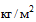 